ПРАТ «ЧЕРКАСЬКЕ ХІМВОЛОКНО»   ПослугТЕНДЕРНА ДОКУМЕНТАЦІЯна закупівлю товару за предметом закупівліОсновні неорганічні хімічні речовини – код ДК 021:2015 - 24310000-0 (Тринатрійфосфат)за процедуроюВІДКРИТІ ТОРГИз особливостямим. Черкаси – 2024Зміст тендерної документаціїРозділ І. Загальні положення.1. 	Терміни, які вживаються в тендерній документації.2. 	Інформація про Замовника торгів;2.1.	Повне найменування;2.2.	Місцезнаходження;2.3.	Посадова особа Замовника, уповноважена здійснювати зв'язок з учасниками.3. 	Процедура закупівлі.4. 	Інформація про предмет закупівлі;4.1.	Назва предмета закупівлі;4.2. 	Опис окремої частини (частин) предмета закупівлі (лота), щодо якої можуть бути подані тендерні пропозиції;4.3. 	Місце, кількість, обсяг поставки товарів (надання послуг, виконання робіт);4.4. 	Строк поставки товарів (надання послуг, виконання робіт).5. 	Недискримінація учасників.6. 	Інформація про валюту, у якій повинно бути розраховано та зазначено ціну тендерної пропозиції.7. 	Інформація  про  мову (мови),  якою  (якими) повинно бути  складено тендерні пропозиції.Розділ ІІ. Порядок унесення змін та надання роз’яснень до тендерної документації.1. Процедура надання роз’яснень щодо тендерної документації.2. Унесення змін до тендерної документації.Розділ ІІІ. Інструкція з підготовки тендерної пропозиції.1. 	Зміст і спосіб подання тендерної пропозиції.2. 	Забезпечення тендерної пропозиції.3. 	Умови повернення чи неповернення забезпечення тендерної пропозиції.4. 	Строк, протягом якого тендерні пропозиції є дійсними.5. 	Кваліфікаційні критерії до учасників та вимоги, установлені статтею 17 Закону.6. 	Інформація про технічні, якісні та кількісні характеристики предмета закупівлі.7. Інформація про маркування, протоколи випробувань або сертифікати, що підтверджують відповідність предмета закупівлі встановленим замовником вимогам (у разі потреби).8. 	Інформація про субпідрядника (у випадку закупівлі робіт).9. 	Унесення змін або відкликання тендерної пропозиції учасником.Розділ ІV. Подання та розкриття тендерної пропозиції.1. Кінцевий строк подання тендерної пропозиції.2. Дата та час розкриття тендерної пропозиції.Розділ V. Оцінка тендерної пропозиції.1.	Перелік критеріїв та методика оцінки тендерної пропозиції із зазначенням питомої ваги критерію .2.	Інша інформація.3.	Відхилення тендерних пропозицій.Розділ VI. Результати торгів та укладання договору про закупівлю.1. 	Відміна замовником торгів чи визнання їх такими, що не відбулися. 2.	Строк укладання договору.3. 	Проект договору про закупівлю.4. 	Істотні умови, що обов’язково включаються до договору про закупівлю.5. 	Дії замовника при відмові переможця торгів підписати договір про закупівлю.6. 	Забезпечення виконання договору про закупівлю.Додаток 1 Форма «Тендерна пропозиція».Додаток 2 Форма «Відомості про учасника».Додаток 3 Проект договору.Додаток 4 Технічні вимоги до предмета закупівлі.Додаток 5 Лист-згода (Зразок). Додаток 1 Форма «Тендерна пропозиція»Учасник не повинен відступати від даної форми(форма подається Учасником на фірмовому бланку (у разі наявності)Ми, __________________________________________________________________(назва Учасника),надаємо свою пропозицію щодо участі у тендері на закупівлю товару за предметом закупівлі Основні неорганічні хімічні речовини – код ДК 021:2015 - 24310000-0 (Тринатрійфосфат) згідно технічним, якісним та кількісними характеристикам предмета закупівлі та іншими вимогами тендерної документації.Вивчивши тендерну документацію, ми (назва Учасника), уповноважені на підписання Договору маємо можливість та погоджуємося виконати вимоги Замовника та Договору на умовах, зазначених у тендерній пропозиції за ціною (ціною тендерної пропозиції за результатами електронного аукціону):Загальна вартість тендерної пропозиції, грн.з ПДВ * _______грн. ______коп. (вказати суму прописом), в т.ч. ПДВ_____грн. ______коп. (вказати суму прописом) .1. Ми (назва Учасника) підтверджуємо, що наша пропозиція є чинною протягом 120 днів з дати розкриття тендерних пропозицій.2. Якщо рішенням Замовника пропозиція (назва Учасника) буде визнана переможцем тендеру (торгів), ми зобов’язуємося підписати Договір з Замовником відповідно до вимог тендерної документації та пропозиції протягом строку дії тендерної пропозиції, не пізніше ніж через 15 днів з дня прийняття рішення про намір укласти договір про закупівлю, але не раніше ніж через 5 днів з дати оприлюднення в електронній системі закупівель повідомлення про намір укласти договір про закупівлю.3. Ми погоджуємося з тим, що істотні умови Договору про закупівлю не можуть змінюватися після його підписання до виконання зобов’язань сторонами в повному обсязі крім випадків передбачених пунктом  19 Особливостей.________________________________________________________________________Посада, прізвище, ініціали, підпис уповноваженої особи учасникаУвага!!* У разі надання пропозиції Учасником – неплатником ПДВ або якщо предмет закупівлі звільняється від обкладання ПДВ, то такі пропозиції надаються без врахування ПДВ та у графах “Ціна за одиницю товару, грн. з ПДВ” і “Загальна вартість товару, грн. з ПДВ”, а також “Загальна вартість тендерної пропозиції, грн. з ПДВ” зазначається ціна без ПДВ, про що Учасником робиться відповідна позначка.Примітка: вартість за одиницю та загальну вартість пропозиції потрібно заповнювати у гривнях, зазначаючи цифрове значення, яке має не більше двох знаків після коми.Додаток 2ВІДОМОСТІ ПРО УЧАСНИКА(подається учасником на фірмовому бланку (у разі наявності)Найменування учасника:Юридична адреса: Поштова адреса: Реквізити банку/банків (номер рахунку, найменування банку та його код МФО), у якому (яких) обслуговується учасник 1:Дані про посадових осіб учасника, які мають право на укладання договору2:“___” ___________ ________ року1 У даному пункті зазначаються реквізити банку (банків), у якому (яких) в Учасника відкриті рахунки.2 Учасник надає інформацію про посадових осіб, які відносяться до керівного складу, а також інших уповноважених осіб (у разі наявності), які мають право на укладання договору про закупівлю з доданням сканованих документів, що підтверджують правомочність на укладання договору про закупівлю.У разі наявності,  відповідно до положень статуту підприємства, обмежень щодо укладання директором (іншою уповноваженою особою) договору (наявності вимоги в статуті щодо затвердження договору, надання дозволу на укладання договору (коли сума договору перевищує суму визначену статутом), тощо), необхідно надати документ відповідно до змісту якого надано дозвіл на укладання договору. посада, прізвище, ініціали, підпис керівника, або уповноваженої особи, підприємства, організації, установи, або фізичної особи-підприємця)“___”______________ 2024 року.ДОДАТОК № 3  Проект договоруДОГОВІР ПОСТАВКИ №____         м. Черкаси			      	                                                  «____»_________2024 рокуПРИВАТНЕ АКЦІОНЕРНЕ ТОВАРИСТВО «ЧЕРКАСЬКЕ ХІМВОЛОКНО»,в інтересах якого діє Відокремлений підрозділ «Черкаська ТЕЦ», в особі виконуючого обов’язки директора ВП «Черкаська ТЕЦ» ПрАТ «Черкаське хімволокно» Рябінки Євгена Костянтиновича, який діє на підставі Положення та Довіреності № 192 від 29.11.2023 року (далі за текстом – ПОКУПЕЦЬ), з однієї сторони, та____________________, в особі ______, який діє на підставі ______ (далі за текстом – ПОСТАЧАЛЬНИК), з іншої сторони, в подальшому разом іменовані – Сторони, а кожна окремо – Сторона, уклали цей договір (далі за текстом – Договір) про наступне:ПРЕДМЕТ ДОГОВОРУ1.1. ПОСТАЧАЛЬНИК бере на себе зобов’язання за замовленням ПОКУПЦЯ поставити                            тринатрійфосфат,  код ДК 021:2015 - 24310000-0Основні неорганічні хімічні речовини (далі - Товар), а ПОКУПЕЦЬ прийняти цей Товар та оплатити його в порядку та на умовах, визначених цим Договором.       1.2. Перелік, характеристики, кількість та вартість Товару, визначена у Специфікації  (Додаток № 1), яка є невід’ємною частиною цього Договору.       1.3. ПОСТАЧАЛЬНИК гарантує, що Товар, який є предметом цього Договору, не порушує вимоги постанови Кабінету Міністрів України від 9 квітня 2022 р. № 426 «Про застосування заборони ввезення товарів з Російської Федерації» та не є Товаром, що ввезений на митну територію України в митному режимі імпорту товарів з Російської Федерації чи Республіки Білорусь після 10.04.2022 року, а також відповідає нормативним вимогам та діючим стандартам для даного виду Товару; він вільний від боргових зобов’язань, не перебуває під забороною, обмеженням використання та відчуження, обтяженнями, заставою та не перебуває у власності третіх осіб.1.4. ПОСТАЧАЛЬНИК підтверджує та гарантує, що має усі необхідні дозволи, ліцензії, тощо та кваліфікованих працівників для виготовлення та/або постачання Товару, який є предметом цього Договору.1.5. ПОКУПЕЦЬ має право зменшити обсяг закупівлі Товару, зокрема з урахуванням фактичного обсягу видатків.УМОВИ ПОСТАВКИ ТОВАРУПоставка Товару здійснюється на умовах терміну DDP міжнародних правил ІНКОТЕРМС-2020 до місця призначення: місто Черкаси, проспект Хіміків, 76.Товар постачається партіями.  Обсяг кожної партії Товару визначається  на підставі Замовлення ПОКУПЦЯ на партію поставки (далі - Замовлення), форма якого затверджена Сторонами у Додатку № 2до цього Договору, який є невід’ємною його частиною.ПОСТАЧАЛЬНИК здійснює поставку Товару протягом 15 (п’ятнадцяти) робочих днів від дати отримання  попередньої оплати, визначеної п. 3.2.1 цього Договору.2.4. Якщо Товар ввезений на митну територію України (виробник не є резидентом України), ПОСТАЧАЛЬНИК вказує код УКТЗЕД такого Товару, а також надає документи (оригінали чи копії), які визначають країну його походження.2.5. У випадку залучення ПОСТАЧАЛЬНИКОМ третіх осіб до виконання зобов’язань з поставки за Договором, відповідальність за неналежне виконання та/або невиконання ними обов’язків, несе ПОСТАЧАЛЬНИК в повному обсязі, в тому числі за якість, кількість та своєчасну поставку Товару.2.6. ПОСТАЧАЛЬНИК зобов’язаний повідомити ПОКУПЦЯ про дату  та час  поставки Товару до місця призначення не менше ніж за 3 (три)  робочих дні  до запланованої   поставки.2.7. Усі ризики пошкодження/випадкового знищення  Товару та право власності на Товар переходять від ПОСТАЧАЛЬНИКА до ПОКУПЦЯ з дати підписання Сторонами Акту приймання-передачі Товару за умови оформлення супровідних документів, вказаних в пункті 4.7. цього Договору.3.   ЦІНА ТА ПОРЯДОК ОПЛАТИ3.1.  Загальна ціна Договору _______ грн. __ коп. (____________ гривні __ копійок), у тому числі ПДВ 20% - ____ грн. __ коп. (_______ гривень ___ копійок) (далі - ціна Договору).3.2. Оплата Товару, визначеного у Специфікації за цим Договором, здійснюється ПОКУПЦЕМ   на підставі виставленого ПОСТАЧАЛЬНИКОМ рахунку на оплату у наступному порядку:       3.2.1. ПОКУПЕЦЬ   перераховує ПОСТАЧАЛЬНИКУ  50% від  вартості замовленої партії Товару   протягом 10 (десяти) банківських днів з дня отримання рахунку.3.2.2. Остаточний розрахунок за поставлену партію Товару ПОКУПЕЦЬ здійснює протягом 10 (десяти) банківських днів з дня підписання Акту приймання-передачі.3.3. Розрахунок здійснюється у національній валюті України – гривні та у безготівковій формі, шляхом перерахування ПОКУПЦЕМ коштів на поточний рахунок ПОСТАЧАЛЬНИКА, зазначений у розділі 11 даного Договору та/або рахунку, наданому разом з поставкою Товару.3.4. Ціна Договору включає ціну виготовлення, ПДВ та інші витрати, безпосередньо пов’язані з Товаром та його поставкою за цим Договором, в т.ч. транспортні витрати.3.5. У випадку затримки\невиконання ПОСТАЧАЛЬНИКОМ зобов’язань за Договором, ПОСТАЧАЛЬНИК зобов’язаний за вимогою ПОКУПЦЯ, повернути кошти, перераховані в якості передоплати, на його поточний рахунок протягом  п’яти банківських днів з моменту отримання такої вимоги.3.6. ПОСТАЧАЛЬНИК гарантує, що кошти, отримані від ПОКУПЦЯ за цим Договором, безпосередньо або через третіх осіб не будуть спрямовані на виконання зобов’язань перед юридичними або фізичними особами, які мають місцезнаходження в Російській Федерації або в Республіці Білорусь. У разі порушення даних вимог, ПОСТАЧАЛЬНИК зобов’язується відшкодувати ПОКУПЦЮ будь-які збитки, що виникли у останнього внаслідок таких дій.ПРИЙМАННЯ ТОВАРУ 4.1.Товар повинен відповідати вимогам нормативних документів, передбачених чинним законодавством України, а також відповідним діючим ТУ України, для виду Товару, що виготовляється та постачається за цим Договором, та підтверджуватись  відповідним свідоцтвом (паспортом якості) тощо.4.2. Товар повинен поставлятись у належній упаковці, відповідно до нормативних вимог, діючих стандартів для постачання цього виду Товару та умов цього Договору, які забезпечують його  збереження під час навантаження/розвантаження та транспортування. 4.3. Приймання Товару за кількістю та наявністю явних недоліків здійснюється у місці призначення, після перевірки ПОКУПЦЕМ:- наявності документів, визначених п. 4.7. цього Договору;- відповідності технічним вимогам та кресленням для даного виду Товару та вимогам нормативної документації ДСТУ (ГОСТ).4.4. У разі поставки Товару в неповній кількості ПОСТАЧАЛЬНИК зобов’язується за свій рахунок допоставити кількість Товару протягом 5 (п’яти) календарних днів з дати отримання вимоги від ПОКУПЦЯ.4.5. У разі необхідності ПОКУПЕЦЬ проводить випробування Товару, якщо без таких випробувань і перевірки, якість та характеристики Товару встановити неможливо.4.5.1. Перевірка якості та характеристик Товару ПОКУПЦЕМ має бути здійснена протягом 3 (трьох) робочих днів з моменту надходження Товару за місцем призначення. 4.5.2. Враховуючи специфіку Товару, ПОКУПЕЦЬ має право залучити третю особу за власним вибором і без погодження її з ПОСТАЧАЛЬНИКОМ для визначення якості та характеристик Товару, за результатами якого, може складатися відповідний акт.4.6. Протягом 2 (двох) робочих днів після здійснення перевірки Товару, в разі відсутності зауважень у ПОКУПЦЯ, останній підписує два екземпляри Акту приймання-передачі Товару та один екземпляр передає ПОСТАЧАЛЬНИКУ нарочно або засобами поштового зв’язку.4.6.1. В разі наявності зауважень ПОКУПЦЯ до якості Товару, що поставлений ПОСТАЧАЛЬНИКОМ, з підстав невідповідності умовам цього Договору, протягом 3 (трьох) робочих днів з дати поставки  Товару за місцем призначення, Сторони підписують Акт про виявлені недоліки із зазначенням переліку виявлених недоліків та строку  заміни неякісного Товару ПОСТАЧАЛЬНИКОМ за його рахунок.У разі відмови ПОСТАЧАЛЬНИКА від підписання Акту про виявлені недоліки, ПОКУПЕЦЬ має право підписати Акт про виявлені недоліки із залученням двох представників ПОКУПЦЯ та встановити строк заміни неякісного Товару ПОСТАЧАЛЬНИКОМ за його рахунок.  У такому випадку, підписаний таким чином Акт про виявлені недоліки, вважатиметься таким, що підписаний належним чином Сторонами цього Договору та обов’язковим для виконання ПОСТАЧАЛЬНИКОМ. ПОСТАЧАЛЬНИК зобов’язується усунути зазначені недоліки у строк, визначений Сторонами  у Акті про виявлені недоліки.У разі невиконання зобов’язань з усунення недоліків поставленого Товару у строк, визначений у Акті про виявлені недоліки, ПОКУПЕЦЬ має право відмовитися від прийняття товару,розірвати Договір,та/або затримати оплату Товару до усунення недоліків.4.6.2. У разі відмови ПОКУПЦЯ від прийняття Товару та /або розірвання Договору, у зв’язку із поставкою неякісного Товару, ПОСТАЧАЛЬНИК повинен протягом 5 (п’яти) банківських днів з дати отримання вимоги ПОКУПЦЯ повернути Покупцеві суму грошових коштів, у розмірі вартості перерахованої попередньої оплати за поставлений Товар неналежної якості, з урахуванням встановленого індексу інфляції,  сплатити штраф, передбачений п. 6.5. Договору та відшкодувати ПОКУПЦЕВІ понесені збитки.  4.7. У момент передачі Товару у місці призначення, ПОСТАЧАЛЬНИК надає ПОКУПЦЮ (його повноважному представнику) оригінали наступних документів:-  рахунок-  видаткову накладну;- акт приймання-передачі Товару, дата підписання якого визначається Замовником  відповідно до умов Договору,  у 2 (двох) екземплярах;- свідоцтво (паспорт та/або будь-який інший документ), що підтверджує якість Товару (копію, засвідчена ПОСТАЧАЛЬНИКОМ), який має містити загальні відомості про Товар, технічні характеристики, дату виготовлення, порядок експлуатації, гарантійний строк (не може бути менший за гарантійний строк зазначений у цьому Договорі) та інше.- товарно – транспортну накладну.4.8. У разі відсутності документів (одного або декількох), зазначених у п. 4.7. цього Договору, ПОКУПЕЦЬ має право відстрочити прийняття Товару до моменту надання ПОСТАЧАЛЬНИКОМ всіх зазначених документів, а у разі ненадання ПОСТАЧАЛЬНИКОМ зазначених документів в строк, що перевищує 10 (десять) календарних днів від дня фактичної поставки Товару за місцем призначення,  ПОКУПЕЦЬ має право відмовитись від прийняття Товару в порядку, визначеному п. 4.6.2. цього Договору. 4.9. Приймання Товару здійснюється відповідно до умов Договору та додатків до нього, які є невід’ємними частинами Договору, за кількістю та якістю у відповідності до вимог Інструкції про порядок приймання продукції виробничо-технічного призначення і товарів народного споживання за кількістю (постанова Держарбітражу при Раді Міністрів СРСР від 15.06.1965 № П-6) та Інструкції про порядок приймання продукції виробничо-технічного призначення і товарів народного споживання за якістю (постановою Держарбітражу при Раді Міністрів СРСР від 25.04.1966 № П-7).ЯКІСТЬ ТОВАРУ        5.1. ПОСТАЧАЛЬНИК гарантує, що Товар виготовлений у 2023 році та має гарантійний строк придатності 12 місяців від дати виготовлення, але не менше 4 місяців з дня підписання акту приймання-передачі. Постачальник гарантує якість Товару за умови, що Товар зберігається із дотриманням умов, які визначені у документах на Товар, наданих ПОСТАЧАЛЬНИКОМ відповідно п. 4.7. Договору.5.2.    У разі виявлення ПОКУПЦЕМ прихованих недоліків в поставленому Товарі, які не були та не могли бути виявлені в порядку та строки, передбачені умовами Договору з урахуванням специфіки Товару, Сторонами складається Акт про виявлені приховані недоліки із зазначенням переліку виявлених недоліків та строком їх усунення ПОСТАЧАЛЬНИКОМ власними силами та за власний рахунок.5.3.    ПОСТАЧАЛЬНИК повинен, після отримання від ПОКУПЦЯ письмового повідомлення про виявлення дефектів Товару  протягом 5 (п’яти) календарних днів направити фахівця для з’ясування причини виникнення дефекту/ів та складання Акту про виявлені приховані недоліки за участю обох Сторін цього Договору.5.4. У випадку неприбуття представника ПОСТАЧАЛЬНИКА та/або неповідомлення останнім причин неявки в зазначений строк, визначений п. 5.3.   Договору, Акт про виявлені приховані недоліки може бути підписаний із залученням двох представників ПОКУПЦЯ. У такому випадку, Акт про виявлені приховані недоліки прирівнюється до такого, що погоджений та підписаний обома Сторонами цього Договору та є обов’язковим для виконання ПОСТАЧАЛЬНИКОМ у строк, визначений в порядку передбаченому  п. 5.2.   Договору.5.5. ПОКУПЕЦЬ має право на підставі Акту про виявлені приховані недоліки ПОКУПЦЯ виставити претензію ПОСТАЧАЛЬНИКУ щодо якості поставленого Товару та  вимагати компенсації своїх витрат, пов’язаних із наслідками застосування дефектного Товару. У випадку ненадання ПОСТАЧАЛЬНИКОМ відповіді на претензію ПОКУПЦЯ протягом 10 (десяти) робочих днів з дати її отримання, претензія вважається такою, що прийнята ПОСТАЧАЛЬНИКОМ, а сума відшкодування, визначена в претензії, підлягає відшкодуванню ПОСТАЧАЛЬНИКОМ на одинадцятий робочий день з дати отримання претензії.5.6. Якщо ПОСТАЧАЛЬНИК не погоджується з вартістю пред'явлених сум відшкодування, він вправі ініціювати за власний рахунок проведення звірки розрахунків та/або незалежної експертизи, про що повинен повідомити ПОКУПЦЯ в термін, що не перевищує 10 робочих днів з дати отримання претензії ПОКУПЦЯ. В будь-якому випадку, не залежно від результатів незалежної експертизи та/або звірки розрахунків, витрати понесені ПОСТАЧАЛЬНИКОМ на їх проведення ПОКУПЦЕМ не відшкодовуються.        5.7. Витрати ПОКУПЦЯ, підтверджені висновком експертизи вважатимуться доведеними та підлягають відшкодуванню ПОСТАЧАЛЬНИКОМ шляхом перерахування зазначених коштів на рахунок ПОКУПЦЯ.6. ВІДПОВІДАЛЬНІСТЬ СТОРІН ЗА ПОРУШЕННЯ ДОГОВОРУ 6.1. У разі порушення будь-якою із Сторін зобов’язань, що виникли з моменту підписання цього Договору, винна Сторона несе відповідальність, визначену цим Договором та чинним законодавством України.6.2. У разі несвоєчасного остаточного розрахунку за отриманий Товар ПОСТАЧАЛЬНИК має право вимагати від ПОКУПЦЯ сплати неустойки у розмірі подвійної облікової ставки НБУ, що діяла у період нарахування, від суми простроченого платежу, за кожен день прострочення заборгованості.6.3. У разі порушення ПОСТАЧАЛЬНИКОМ строків поставки Товару, а також за недотримання строків, визначених для заміни, ремонту та/або повернення дефектного Товару, ПОКУПЕЦЬ має право вимагати від ПОСТАЧАЛЬНИКА сплати неустойки у розмірі 0,3 % від ціни Договору за кожний день затримки виконання зобов’язання та відшкодування збитків, завданих ПОСТАЧАЛЬНИКОМ неналежним виконанням умов цього Договору.6.4. У разі порушення ПОСТАЧАЛЬНИКОМ строків поставки Товару більше ніж на 14 (чотирнадцять) календарних днів або відмови ПОСТАЧАЛЬНИКА здійснити поставку у повному обсязі з будь-яких причин,  ПОКУПЕЦЬ  має право відмовитися від його подальшого прийняття,  вимагати від ПОСТАЧАЛЬНИКА розірвання Договору та повернення всіх сплачених за цим Договором коштів, а також сплати штрафу у розмірі  10 % від загальної ціни непоставленого Товару.6.5. У разі постачання Товару неналежної якості ПОКУПЕЦЬ має право вимагати від ПОСТАЧАЛЬНИКА сплати штрафу, в розмірі 20 % від вартості поставленого Товару неналежної якості.6.6. У випадку  затримки\невиконання ПОСТАЧАЛЬНИКОМ зобов’язань щодо повернення коштів на вимогу ПОКУПЦЯ відповідно до п. 3.5. та п.4.6.2. цього Договору, ПОСТАЧАЛЬНИК сплачує   пеню у розмірі подвійної облікової ставки НБУ, що діяла у період нарахування, від суми коштів, що підлягають поверненню, за кожен день прострочення.  6.7. ПОСТАЧАЛЬНИК несе відповідальність за дотримання вимог податкового законодавства України.6.7.1. У разі відсутності реєстрації податкової накладної у Єдиному реєстрі податкових накладних, Постачальник відшкодовує Покупцю збитки у розмірі суми податку на додану вартість, вказаної у такій податковій накладній (розрахунку коригування до податкової накладної), протягом 10 календарних днів з дати отримання відповідної претензії Покупця.6.7.2. У разі недотримання ПОСТАЧАЛЬНИКОМ вимог податкового законодавства України, в тому числі, але не обмежуючись: заниження або приховування сум податків, зборів та інших обов'язкових платежів; несвоєчасного виконання податкових зобов'язань; несвоєчасного подання або неподання бухгалтерських звітностей, податкових декларацій, розрахунків, платіжних доручень та інших документів, пов'язаних із з розрахунками і сплатою податків, зборів та інших обов'язкових платежів, внаслідок чого до ПОКУПЦЯ були застосовані фінансові санкції з боку контролюючих органів,  ПОСТАЧАЛЬНИК компенсує усі збитки, понесені ПОКУПЦЕМ внаслідок настання таких обставин, протягом 30 календарних днів з дати отримання відповідної вимоги ПОКУПЦЯ.6.8. У разі недотримання ПОСТАЧАЛЬНИКОМ вимог постанови Кабінету Міністрів України від 9 квітня 2022 р. № 426 «Про застосування заборони ввезення товарів з Російської Федерації» , ПОКУПЕЦЬ має право повернути Товар, що був ввезений на митну територію України в митному режимі імпорту товарів з Російської Федерації чи Республіки Білорусь  після 10.04.2022 року, та вимагати від ПОСТАЧАЛЬНИКА сплати штрафу в розмірі 20 % від його вартості.6.9. ПОСТАЧАЛЬНИК компенсує усі збитки, понесені ПОКУПЦЕМ внаслідок невиконання ПОСТАЧАЛЬНИКОМ вимог постанови Кабінету Міністрів України від 9 квітня 2022 р. № 426 «Про застосування заборони ввезення товарів з Російської Федерації»   протягом 30 календарних днів з дати отримання відповідної вимоги ПОКУПЦЯ.6.10. Сплата штрафних санкцій не звільняє Сторони від виконання умов цього Договору.6.11. Закінчення строку дії або розірвання цього Договору не звільняє Сторони від відповідальності за його порушення, яке мало місце під час його дії.7. ВИРІШЕННЯ СПОРІВ7.1. Усі спори, що виникають між Сторонами у зв’язку з виконанням своїх зобов’язань за цим Договором та пов'язані з ним, вирішуються Сторонами шляхом переговорів.7.2. У випадку неможливості вирішити спір шляхом переговорів, він вирішується у судовому порядку за встановленою підвідомчістю та підсудністю такого спору, відповідно до чинного законодавства України.8. ДІЯ ДОГОВОРУ8.1. Цей Договір набирає чинності з дати його підписання Сторонами, скріплення печатками Сторін та діє до 31.12.2024 року, але у будь-якому випадку до повного виконання Сторонами своїх зобов’язань. 8.2. Дія цього Договору може бути продовжена у разі виникнення документально підтверджених об’єктивних обставин, що спричинили таке продовження, у тому числі непереборної сили, затримки фінансування витрат ПОКУПЦЯ. за умови, що такі зміни не призведуть до збільшення суми, визначеної в Договорі.ОБСТАВИНИ НЕПЕРЕБОРНОЇ СИЛИ9.1. Сторони звільняються від відповідальності за часткове або повне невиконання зобов'язань за Договором, якщо це невиконання є наслідком непереборної сили (форс-мажорних обставин).9.2. Під форс-мажорними обставинами розуміють надзвичайні та невідворотні обставини, що об’єктивно унеможливлюють виконання зобов’язань, передбачених умовами договору (контракту, угоди тощо), обов’язків згідно із законодавчими та іншими нормативними актами, а саме: загроза війни, збройний конфлікт або серйозна погроза такого конфлікту, включаючи але не обмежуючись ворожими атаками,  блокадами, військовим ембарго, дії іноземного ворога, загальна військова мобілізація, військові дії, оголошена та неоголошена війна, блокада, страйк, пожежа, а також викликані винятковими погодними умовами і стихійним лихом, що об'єктивно унеможливлюють виконання зобов'язань, передбачених умовами цього Договору.9.3. Строк виконання зобов'язань відкладається на строк дії форс-мажорних обставин.9.4. Сторони зобов'язані негайно повідомити про обставини форс-мажору та протягом 5 робочих днів з дня отримання документу, виданого Торгово-промисловою палатою України, надати його належним чином засвідчену копію іншій Стороні. 9.5. Сторони засвідчують, що на момент укладення  цього Договору, відсутні обставини, що перешкоджають виконанню  ними  зобов'язань за цим Договором.9.6. Якщо форс-мажорні обставини тривають більш ніж 2 (два) місяці, будь-яка зі сторін може розірвати Договір. При цьому попередня оплата, отримана ПОСТАЧАЛЬНИКОМ та не забезпечена виконанням Договору, підлягає поверненню на рахунок ПОКУПЦЯ у 5-денний строк з моменту отримання Стороною повідомлення про розірвання Договору.9.7. Виникнення зазначених обставин не є підставою для відмови ПОКУПЦЯ від сплати ПОСТАЧАЛЬНИКУ за Товар, який був фактично поставлений  до виникнення форс-мажорних обставин.10.	ПРИКІНЦЕВІ ПОЛОЖЕННЯ10.1. На момент укладення цього Договору ПОСТАЧАЛЬНИК є _______________________________. ПОКУПЕЦЬ є платником податку на прибуток на загальних підставах.10.2. Умови Договору  відповідають змісту тендерної пропозиції ПОСТАЧАЛЬНИКА, у тому числі за результатом аукціону, та не можуть змінюватися після його підписання до виконання зобов’язань сторонами в повному обсязі, крім випадків, визначених пунктами 18 та 19  «Особливостей здійснення публічних закупівель товарів, робіт і послуг для замовників, передбачених Законом України “Про публічні закупівлі”, на період дії правового режиму воєнного стану в Україні та протягом 90 днів з дня його припинення або скасування», затверджених  постановою Кабінету Міністрів України від 12 жовтня 2022 р. № 1178.10.3. ПОКУПЕЦЬ має право достроково розірвати Договір у разі істотних порушень ПОСТАЧАЛЬНИКОМ своїх зобов’язань за цим Договором, шляхом направлення ПОКУПЦЕМ ПОСТАЧАЛЬНИКУ повідомлення за 20 (двадцять) календарних днів до запланованої дати розірвання цього Договору, визначеної у такому повідомленні.10.4. Дія Договору може бути припинена за згодою Сторін у такому випадку Сторона, яка ініціює припинення дії Договору, повинна письмово повідомити про це іншу Сторону за 20 (двадцять) календарних днів до дати запланованого припинення дії Договору, зазначеної у такому повідомленні, після чого Сторони обов’язково підписують Додаткову угоду до цього Договору про його розірвання.10.5. Сторони несуть відповідальність за правильність вказаних нею у цьому Договорі реквізитів та зобов'язуються в п’ятиденний термін у письмовій формі повідомляти іншу Сторону про їх зміну, про що Сторони складають Додаткову угоду до цього Договору, а у разі неповідомлення винна Сторона несе відповідальність за ризик настання несприятливих наслідків.10.6. Будь-які зміни та доповнення до цього Договору є невід’ємною частиною цього Договору якщо вони вчинені в такій самій формі, що і Договір.10.7. Сторони домовилися, що зміст цього Договору, будь-які документи, інформація та відомості, які стосуються цього Договору, є конфіденційними та не можуть передаватися третім особам без попередньої письмової згоди другої Сторони за Договором, крім випадків, коли таке передавання пов’язане з одержанням офіційних документів для виконання Договору або сплати податків, інших обов’язкових платежів, а також у випадках, передбачених законодавством.10.8. Підписуючи цей Договір, уповноважені представники Сторін дають згоду (дозвіл) на обробку їх персональних даних з метою підтвердження повноважень суб’єкта. Представники сторін підписанням цього договору підтверджують, що вони повідомлені про свої права відповідно до ст. 8 Закону України “Про захист персональних даних”.10.9. Цей Договір складений при повному розумінні Сторонами його умов та у двох автентичних примірниках, які мають однакову юридичну силу - по одному для кожної із Сторін.10.10.	Сторони зобов'язуються дотримуватись вимог антикорупційного законодавства з протидії корупції та протидії легалізації (відмиванню) доходів, одержаних злочинним шляхом, включаючи, будь-які нормативні акти, прийняті на виконання таких законів, зокрема: Закону України «Про запобігання корупції»; Закон України «Про внесення змін до деяких законодавчих актів України щодо визначення кінцевих вигодоодержувачів юридичних осіб та публічних діячів»; Закон України «Про запобігання та протидію легалізації (відмиванню) доходів, одержаних злочинним шляхом, і фінансуванню тероризму»; Закон України «Про санкції» та будь-яких законодавчих та підзаконних актів, що відображають положення Конвенції ООН про протидію корупції (UnitedNationsConventionagainstCorruption), прийнятої Генеральною Асамблеєю ООН (Резолюція 58/4 від 31 жовтня 2003р.) 10.11. При виконанні своїх зобов'язань за Договором, Сторони, їх афілійовані особи, працівники або посередники не здійснюють і не будуть робити яких-небудь дій (відмовляються від бездіяльності), які суперечать вимогам Антикорупційного законодавства, в тому числі, утримуються від прямого чи непрямого, особисто або через третіх осіб пропозиції, обіцянки, дачі, вимагання, прохання, згоди отримати та отримання хабарів в будь-якій формі (у тому числі, у формі грошових коштів, інших цінностей, майна, майнових прав або іншої матеріальної та / або нематеріальній вигоди) на користь або від будь-яких осіб з метою впливу на їх дії чи рішення з метою отримання будь-яких неправомірних переваг або з іншою неправомірною метою. 10.12. При виявленні однією із Сторін випадків порушення вказаних вище положень цього розділу Договору її афілійованими особами або працівниками, вона зобов'язується в письмовій формі повідомити про ці порушення іншу Сторону.11. МІСЦЕ ЗНАХОДЖЕННЯ І РЕКВІЗИТИ СТОРІНДодаток № 1 до Договору № ______від «_____» ___________ 2024рокуСпецифікація № 1м. Черкаси							«___» __________2024 року1. Під Товаром, що постачається за Договором поставки № ______ від «____» ______ 2024 року Сторони розуміють:2.Вартість поставки Товару за цією Специфікацією складає __ грн. __ коп. (__ гривень __ копійок), у тому числі ПДВ 20 % - __ грн. __ коп. (__ гривень __ копійок).ПІДПИСИ СТОРІНДодаток № 2до Договору поставки №_____ від «____» _____________2024 року ЗАМОВЛЕННЯ № _____ (ЗРАЗОК)м. Черкаси							«___» __________ 2024 рокуЗа цим замовленням  ПОСТАЧАЛЬНИК зобов’язується на умовах та у строки, визначені Договором поставки № __ від «___»_____________2024 року поставити наступні Товари:	2. Вартість партії Товару за цим Замовленням  складає ______________________ (_________________) грн. ________коп., у тому числі ПДВ 20% – ___________________ (___________________) грн. ___ коп.Підпис  представника Замовника_____________    _____________________  _______________                                                     			              (дата)			        (підпис)			(посада)Замовлення отримав _____________    _____________________     ________________________			              (дата)			        (підпис)			(посада)                                                                       ПІДПИСИ СТОРІН___________________ Євген РЯБІНКА	_________________________Додаток 4ТЕХНІЧНІ ВИМОГИ до предмета закупівлі  Основні неорганічні хімічні речовини – код ДК 021:2015 - 24310000-0 (Тринатрійфосфат)Учасник повинен здійснювати постачання товару за технічними і якісними характеристиками у кількості, номенклатурі та у строки вказані Замовником у технічних вимогах:Країна виробник Товару ________________ (зазначається Учасником).Виробник Товару ________________ (зазначається Учасником).   Рік виготовлення Товару ___________________ (зазначається Учасником).Замовник не забезпечує Учасників процедури нормативно - технічною  документацією зазначеною в технічних вимогах цієї Документації. У разі, якщо запропонований на торги товар, не відповідає технічним вимогам Замовника або учасник не в змозі виконати висунуті Замовником умови поставки, тендерна пропозиція буде відхилена як така, що не відповідає вимогам тендерної документації.	Додаток 5Зразок Підпис									Прізвище та ініціалиДата№Розділ І. Загальні положенняРозділ І. Загальні положення1231Терміни, які вживаються в тендерній документаціїТендерну документацію розроблено відповідно до вимог Закону України «Про публічні закупівлі» від 25.12.2015 р. № 922-VIII (зі змінами (далі - Закон). Терміни вживаються у значенні, наведеному в Законі з урахуванням Постанови Кабінету Міністрів України від 12 жовтня 2022 року №1178 Про затвердження особливостей здійснення публічних закупівель товарів, робіт і послуг для замовників, передбачених Законом України “Про публічні закупівлі”, на період дії правового режиму воєнного стану в Україні та протягом 90 днів з дня його припинення або скасування (далі - Особливості).2Інформація про замовника торгів2.1повне найменуванняПриватне акціонерне товариство «Черкаське хімволокно» Код ЄДРПОУ:002040332.2місцезнаходженняУкраїна, Черкаська область, місто Черкаси, Придніпровський район, проспект  Хіміків 76,  18013.2.3посадова особа замовника, уповноважена здійснювати зв'язок з учасниками  Рядняна Людмила Юріївна - Уповноважена особа на здійснення процедури закупівлі, тел. (0472) 39-72-03;             е-mail: kkt_khimvolokno@ukr.net3Процедура закупівлі   Відкриті торги з особливостями.4Інформація про предмет закупівлі4.1назва предмета закупівліОсновні неорганічні хімічні речовини – код ДК 021:2015 - 24310000-0 (Тринатрійфосфат)4.2опис окремої частини (частин) предмета закупівлі (лота), щодо якої можуть бути подані тендерні пропозиції Закупівля не ділиться на лоти.4.3місце, кількість, обсяг поставки товарів (надання послуг, виконання робіт)Місце поставки: ПрАТ «Черкаське хімволокно» Відокремлений підрозділ «Черкаська ТЕЦ» на умовах DeliveredDutyPaid (DDP) Інкотермс2010,  Черкаська область, місто Черкаси, Придніпровський район, проспект Хіміків 76, 18013.Обсяг поставки товару: 4 т.4.4строк поставки товарів (надання послуг, виконання робіт)Строк поставки товару: протягом 15 робочих днів від дати отримання попередньої оплати.5Недискримінація учасниківУчасники (резиденти та нерезиденти) всіх форм власності та організаційно-правових форм беруть участь у процедурах закупівель на рівних умовах.Замовник забезпечує вільний доступ усіх учасників до інформації про закупівлю, передбаченої Законом.6Інформація про валюту, у якій повинно бути розраховано та зазначено ціну тендерної пропозиціїВалютою тендерної пропозиції є національна валюта України – гривня.7Інформація про мову (мови),  якою (якими) повинно бути складено тендерні пропозиціїПід час проведення процедур закупівель усі документи, що готуються Замовником, викладаються українською мовою. Усі документи, що мають відношення до тендерної пропозиції та підготовлені безпосередньо Учасником повинні бути складені українською мовою, а документи, що видані іншими установами, можуть бути надані Учасником у складі тендерної пропозиції українською або іншою мовою. Якщо в складі тендерної пропозиції надається документ, що складений на іншій мові, ніж українська, учасник повинен надати завірений переклад такого документу українською мовою. Визначальним є текст, викладений українською мовою.Тендерні пропозиції підготовлені учасниками-нерезидентами України можуть бути викладені іншою мовою, при цьому повинні мати завірений переклад українською мовою. У разі розбіжностей з текстом оригіналу перевага надається україномовному тексту.Розділ ІІ. Порядок внесення змін та надання роз’яснень до тендерної документаціїРозділ ІІ. Порядок внесення змін та надання роз’яснень до тендерної документаціїРозділ ІІ. Порядок внесення змін та надання роз’яснень до тендерної документації1Процедура надання роз’яснень щодо тендерної документації Фізична/юридична особа має право не пізніше ніж за три дні до закінчення строку подання тендерної пропозиції звернутися через електронну систему закупівель до замовника за роз’ясненнями щодо тендерної документації та/або звернутися до замовника з вимогою щодо усунення порушення під час проведення тендеру. Усі звернення за роз’ясненнями та звернення щодо усунення порушення автоматично оприлюднюються в електронній системі закупівель без ідентифікації особи, яка звернулася до замовника. Замовник повинен протягом трьох днів з дати їх оприлюднення надати роз’яснення на звернення шляхом оприлюднення його в електронній системі закупівель.У разі несвоєчасного надання замовником роз’яснень щодо змісту тендерної документації електронна система закупівель автоматично зупиняє перебіг відкритих торгів.Для поновлення перебігу відкритих торгів замовник повинен розмістити роз’яснення щодо змісту тендерної документації в електронній системі закупівель з одночасним продовженням строку подання тендерних пропозицій не менш як на чотири дні.2Унесення змін до тендерної документаціїЗамовник має право з власної ініціативи або у разі усунення порушень вимог законодавства у сфері публічних закупівель, викладених у висновку органу державного фінансового контролю відповідно до статті 8 Закону, або за результатами звернень, або на підставі рішення органу оскарження внести зміни до тендерної документації. У разі внесення змін до тендерної документації строк для подання тендерних пропозицій продовжується замовником в електронній системі закупівель, а саме в оголошенні про проведення відкритих торгів, таким чином, щоб з моменту внесення змін до тендерної документації до закінчення кінцевого строку подання тендерних пропозицій залишалося не менше чотирьох днів.Зміни, що вносяться замовником до тендерної документації, розміщуються та відображаються в електронній системі закупівель у вигляді нової редакції тендерної документації додатково до початкової редакції тендерної документації. Замовник разом із змінами до тендерної документації в окремому документі оприлюднює перелік змін, що вносяться. Зміни до тендерної документації у машинозчитувальному форматі розміщуються в електронній системі закупівель протягом одного дня з дати прийняття рішення про їх внесення.Розділ ІІІ. Інструкція з підготовки тендерної пропозиціїРозділ ІІІ. Інструкція з підготовки тендерної пропозиціїРозділ ІІІ. Інструкція з підготовки тендерної пропозиції1Зміст і спосіб подання тендерної пропозиції1.1. Тендерна пропозиція подається в електронній формі через електронну систему закупівель шляхом заповнення електронних форм з окремими полями, у яких зазначається інформація про ціну, інші критерії оцінки (у разі їх встановлення замовником), інформація від учасника процедури закупівлі про його відповідність кваліфікаційним (кваліфікаційному) критеріям (у разі їх (його) встановлення, наявність/відсутність підстав, установлених у пункті 47 цих особливостей і в тендерній документації, та шляхом завантаження необхідних документів, що вимагаються замовником у тендерній документації.1.2. Тендерна пропозиція повинна складатися з:1) Документів, що підтверджують повноваження посадової особи або представника Учасника процедури закупівлі щодо підпису документів тендерної пропозиції. У разі, якщо учасником є юридична особа, то для підтвердження повноважень Учасник надає завірену підписом Учасника копію або оригінал: протоколу/рішення власників чи акціонерів чи засновників чи установчих (загальних) зборів та наказу (рішення/розпорядження) про призначення керівника (допускається подання витягів чи виписок з цих документів), а  якщо підписувати тендерну пропозицію буде уповноважена Учасником особа додатково необхідно надати довіреність (доручення) керівника Учасника, яка (яке) засвідчує повноваження уповноваженої особи на підпис тендерної пропозиції або інше. Якщо один із вищезазначених документів не передбачений (необов’язковий), учасник повинен надати скановану довідку у довільній формі з викладенням обставин, що обґрунтовують відсутність у нього такого документа.У разі, якщо учасником є фізична особа або фізична особа-підприємець, то повноваження підтверджуються – завіреною копією паспорту громадянина та завіреною копією довідки про присвоєння ідентифікаційного номеру/реєстраційного номеру облікової картки платника податків, а якщо підписувати тендерну пропозицію буде уповноважена таким Учасником особа необхідно додатково надати довіреність (доручення), яка (яке) засвідчує повноваження уповноваженої особи на підпис тендерної пропозиції.2) Завіреної підписом Учасника копії або оригіналу Статуту (для юридичних осіб) або іншого установчого документу із змінами та доповненнями (у разі якщо на статуті відсутня відмітка державної реєстрації, необхідно разом із статутом надати копію Опису документів, що надаються державному реєстратору для проведення реєстраційної дії, з кодом доступу до результату надання адміністративних послуг. Якщо Учасник діє на підставі модельного статуту – надається протокол загальних зборів або рішення чи розпорядження власника чи уповноваженої власником особи (відповідно до  процедури обрання, яка визначена статутом чи іншими установчими документами), в якому зазначені відомості про провадження діяльності на основі модельного статуту (модельний статут при цьому не надається). 3) Завіреної підписом Учасника копії або оригіналу витягу (свідоцтва, виписки) з реєстру платників ПДВ - у разі сплати Учасником ПДВ, або завіреної підписом Учасника копії або оригіналу свідоцтва про право сплати єдиного податку чи копія витягу з реєстру платників єдиного податку – у разі сплати Учасником єдиного податку. У разі, якщо Учасник не є платником податку на додану вартість та платником єдиного податку, тоді він повинен подати довідку у довільній формі з посиланням на конкретні статті законодавства України про те, що відповідно до законодавства України не передбачено наявність у нього зазначених документів.4) Інформації та документів про відповідність Учасника кваліфікаційному критерію, вимога до надання якого визначенапунктом 5.1 підрозділу 5 цього розділу Документації.5) Інформації щодо підтвердження Учасником відсутності підстав зазначених в абзаці першому пункту 47 Особливостей. (Спосіб подання інформації передбачено підпунктом 5.2 підрозділу 5 цього розділу Документації).6) Інформації та документів про відповідність предмета закупівлі технічним, якісним та кількісним вимогам, перелік документів визначено у пункті 6.2 підрозділу 6 цього розділу Документації.7) Тендерної пропозиції, яка складена за формою та змістом, що визначений у Додатку 1 Документації, за підписом уповноваженої особи Учасника. 8) Відомостей про Учасника (форма вказана у Додатку 2 Документації).9) Довідки у довільній формі, що Учасник у разі визначення його переможцем, у строк, що не перевищує чотири днів з дати оприлюднення в електронній системі закупівель повідомлення про намір укласти договір про закупівлю надасть Замовнику документи шляхом оприлюднення їх  в електронній системі закупівель, що підтверджують відсутність підстав, визначених пунктами  3, 5, 6, 12 та в абзаці 14 пункту 47 Особливостей. (Спосіб документального підтвердження згідно із законодавством щодо відсутності цих підстав, визначено для надання таких документів лише переможцем процедури закупівлі через електронну систему закупівель у пункті 5.3. підрозділу 5 розділу ІІІ цієї документації).10) Довідки у довільній формі щодо підтвердження згоди з істотними умовами договору та проектом договору, викладеним у Додатку 3 цієї Документації.11) Листа-згоди на обробку, використання, поширення та доступ до персональних даних (особи котра має право на підписання документів тендерної пропозиції та особи котра має право на підписання договору) і відомостей для забезпечення участі у тендері, цивільно-правових та господарських відносин, які передбачено Законом України «Про публічні закупівлі», а також згідно з нормами чинного законодавства (зразок листа-згоди визначено у Додатку 5).12) Довідку у довільній формі про те що до учасника, не застосовано спеціальних економічних та інших обмежувальних заходів (санкцій) відповідно до Закону України «Про санкції», Указів Президента України «Про рішення Ради національної безпеки і оборони України «Про застосування та внесення змін до персональних спеціальних економічних та інших обмежувальних заходів (санкцій)», Закону України «Про забезпечення прав і свобод громадян та правовий режим на тимчасово окупованій території України» від 15.04.2014  № 1207-VII, Постанови Кабінету Міністрів України «Про забезпечення захисту національних інтересів за майбутніми позовами держави Україна у зв’язку з військовою агресією російської федерації» від 03.03.2022 № 187, Постанови Кабінету Міністрів України «Про застосування заборони ввезення товарів з російської федерації» від 09.04.2022 № 426.13) Рішення загальних зборів учасників (товариства з обмеженою чи додатковою відповідальністю) про надання згоди на вчинення правочину, якщо вартість товару, що є предметом такого правочину, перевищує 50 відсотків вартості чистих активів Учасника відповідно до останньої затвердженої фінансової звітності або довідку у довільній формі, що вартість товару не перевищує 50 відсотків вартості чистих активів товариства відповідно до останньої затвердженої фінансової звітності. Дана вимога стосується тільки товариств з обмеженою та додатковою відповідальністю.14)  Довідку у довільній формі про те що:  - учасник процедури закупівлі не є громадянином Російської Федерації / Республіки Білорусь (крім тих, що проживають на території України на законних підставах); юридичною особою, утвореною та зареєстрованою відповідно до законодавства Російської Федерації / Республіки Білорусь; юридичною особою, утвореною та зареєстрованою відповідно до законодавства України, кінцевим бенефіціарним власником, членом або учасником (акціонером), що має частку в статутному капіталі 10 і більше відсотків (далі — активи), якої є Російська Федерація / Республіка Білорусь, громадянином Російської Федерації / Республіки Білорусь (крім тих, що проживають на території України на законних підставах), або юридичною особою, утвореною та зареєстрованою відповідно до законодавства Російської Федерації / Республіки Білорусь;- учасник  не здійснює господарську діяльність або його місцезнаходження (місце проживання – для фізичних осіб-підприємців) не знаходиться на тимчасово окупованій території у Переліку територій, на яких ведуться (велися) бойові дії або тимчасово окупованих Російською Федерацією, затвердженого наказом Міністерства з питань реінтеграції тимчасово окупованих територій України від 22.12.2022 № 309 (зі змінами); - запропонований товар не є товаром, що походить з Російської Федерації / Республіки Білорусь.Або документів надання яких визначенопунктом 2.3. підрозділу 2 розділу 5. Документації.Учасник в складі своєї тендерної пропозиції повинен також надати інші документи, що визначені цією Документацією та відповідають вимогам Замовника. 1.3. Кожен учасник має право подати тільки одну тендерну пропозицію (у тому числі до визначеної в тендерній документації частини предмета закупівлі (лота).Документи, що не передбачені законодавством для учасників - юридичних, фізичних осіб, у тому числі фізичних осіб - підприємців, можуть не подаватись у складі тендерної пропозиції, про що учасник повинен зазначити у довідці, з посиланням на норми відповідних нормативно-правових актів (за наявності), в складі своєї тендерної пропозиції.Відсутність документів, що не передбачені законодавством для учасників - юридичних, фізичних осіб, у тому числі фізичних осіб - підприємців, у складі тендерної пропозиції, не може бути підставою для її відхилення.Під час подання тендерної пропозиції учасник не може визначити конфіденційною інформацію про запропоновану ціну, інші критерії оцінки, технічні умови, технічні специфікації та документи, що підтверджують відповідність кваліфікаційним критеріям відповідно до статті 16 Закону, і документи, що підтверджують відсутність підстав, визначених пунктом 47 Особливостей. Для забезпечення виконання цих вимог, учасники, при поданні інформації та документів тендерної пропозиції, не визначають їх як конфіденційні.Під час використання електронної системи закупівель з метою подання пропозицій та їх оцінки документи та дані створюються та подаються з урахуванням вимог законів України «Про електронні документи та електронний документообіг» та «Про електронні довірчі послуги». Замовник не вимагає від учасників засвідчувати документи (матеріали та інформацію), що подаються у складі тендерної пропозиції, печаткою та підписом уповноваженої особи, якщо такі документи (матеріали та інформація) надані у формі електронного документа через електронну систему закупівель із накладанням удосконаленого електронного підпису або кваліфікованого електронного підпису.Учасник під час подання тендерної пропозиції має накласти удосконалений електронний підпис або кваліфікований електронний підпис особи уповноваженої на підписання тендерної пропозиції учасника.У разі подання у складі тендерної пропозиції електронного(их) документа(ів) учасник має накласти удосконалений електронний підпис або кваліфікований електронний підпис особи уповноваженої на підписання тендерної пропозиції учасника на кожен електронний документ.Опис формальних помилок: формальними (несуттєвими) вважаються помилки, що пов’язані з оформленням тендерної пропозиції та не впливають на зміст тендерної пропозиції, а саме - технічні помилки та описки.Перелік формальних помилок, затверджений наказом Мінекономіки від 15.04.2020 № 710:1. інформація/документ, подана учасником процедури закупівлі у складі тендерної пропозиції, містить помилку (помилки) у частині:уживання великої літери;уживання розділових знаків та відмінювання слів у реченні;використання слова або мовного звороту, запозичених з іншої мови;зазначення унікального номера оголошення про проведення конкурентної процедури закупівлі, присвоєного електронною системою закупівель та/або унікального номера повідомлення про намір укласти договір про закупівлю - помилка в цифрах;застосування правил переносу частини слова з рядка в рядок;написання слів разом та/або окремо, та/або через дефіс;нумерації сторінок/аркушів (у тому числі кілька сторінок/аркушів мають однаковий номер, пропущені номери окремих сторінок/аркушів, немає нумерації сторінок/аркушів, нумерація сторінок/аркушів не відповідає переліку, зазначеному в документі).2. Помилка, зроблена учасником процедури закупівлі під час оформлення тексту документа/унесення інформації в окремі поля електронної форми тендерної пропозиції (у тому числі комп'ютерна коректура, заміна літери (літер) та/або цифри (цифр), переставлення літер (цифр) місцями, пропуск літер (цифр), повторення слів, немає пропуску між словами, заокруглення числа), що не впливає на ціну тендерної пропозиції учасника процедури закупівлі та не призводить до її спотворення та/або не стосується характеристики предмета закупівлі, кваліфікаційних критеріїв до учасника процедури закупівлі.3. Невірна назва документа (документів), що подається учасником процедури закупівлі у складі тендерної пропозиції, зміст якого відповідає вимогам, визначеним замовником у тендерній документації.4. Окрема сторінка (сторінки) копії документа (документів) не завірена підписом та/або печаткою учасника процедури закупівлі (у разі її використання).5. У складі тендерної пропозиції немає документа (документів), на який посилається учасник процедури закупівлі у своїй тендерній пропозиції, при цьому замовником не вимагається подання такого документа в тендерній документації.6. Подання документа (документів) учасником процедури закупівлі у складі тендерної пропозиції, що не містить власноручного підпису уповноваженої особи учасника процедури закупівлі, якщо на цей документ (документи) накладено її кваліфікований електронний підпис.7. Подання документа (документів) учасником процедури закупівлі у складі тендерної пропозиції, що складений у довільній формі та не містить вихідного номера.8. Подання документа учасником процедури закупівлі у складі тендерної пропозиції, що є сканованою копією оригіналу документа/електронного документа.9. Подання документа учасником процедури закупівлі у складі тендерної пропозиції, який засвідчений підписом уповноваженої особи учасника процедури закупівлі та додатково містить підпис (візу) особи, повноваження якої учасником процедури закупівлі не підтверджені (наприклад, переклад документа завізований перекладачем тощо).10. Подання документа (документів) учасником процедури закупівлі у складі тендерної пропозиції, що містить (містять) застарілу інформацію про назву вулиці, міста, найменування юридичної особи тощо, у зв'язку з тим, що такі назва, найменування були змінені відповідно до законодавства після того, як відповідний документ (документи) був (були) поданий (подані).11. Подання документа (документів) учасником процедури закупівлі у складі тендерної пропозиції, в якому позиція цифри (цифр) у сумі є некоректною, при цьому сума, що зазначена прописом, є правильною.12. Подання документа (документів) учасником процедури закупівлі у складі тендерної пропозиції в форматі, що відрізняється від формату, який вимагається замовником у тендерній документації, при цьому такий формат документа забезпечує можливість його перегляду.Приклади формальних помилок:“вінницька область” замість “Вінницька область” або “місто львів” замість “місто Львів”;“у складі тендерна пропозиція” замість “у складі тендерної пропозиції”;“наявність в учасника процедури закупівлі обладнання матеріально-технічної бази та технологій” замість “наявність в учасника процедури закупівлі обладнання, матеріально-технічної бази та технологій”;“тендернапропозиція” замість “тендерна пропозиція”;“срток поставки” замість “строк поставки”;“Довідка” замість “Лист”, “Гарантійний лист” замість “Довідка”, “Лист” замість “Гарантійний лист” тощо;подання документа у форматі  “PDF” замість “JPEG”, “JPEG” замість “PDF”, “RAR” замість “PDF”, “7z” замість “PDF” тощо.Учасник повинен розмістити (завантажити) в електронній системі закупівель  усі документи, передбачені цією Документацією, до кінцевого строку подання тендерних пропозицій. Завантажені файли з необхідними документами, подання яких вимагається згідно з умовами цієї Документації, мають бути відкриті для загального доступу (не містити паролів).Відповідальність за достовірність та зміст інформації, викладеної в документах, які подані у складі тендерної пропозиції, несе Учасник. Неякісно скановані документи (текст яких важко ідентифікувати, викладений не в повному обсязі тощо) до розгляду не приймаються та вважаються такими, що не подані.Всі документи, що входять до складу тендерної пропозиції, подаються  у вигляді сканованої копії придатних для машино зчитування файлів у форматі “PDF” або “JPEG” (скановані документи повинні бути розбірливими та читабельними і викладені в повному обсязі, а саме: мати чіткий вигляд повного (завершеного) документу, підпису і т. ін.). Тендерна пропозиція повинна бути розміщена в електронній системі закупівель до закінчення кінцевого строку подання тендерних пропозицій. 2Забезпечення тендерної пропозиції Не вимагається.3.Умови повернення чи неповернення забезпечення тендерної пропозиції Не вимагається.4.Строк, протягом якого тендерні пропозиції є дійснимиТендерні пропозиції вважаються дійсними протягом 120 днів із дати кінцевого строку подання тендерних пропозицій. До закінчення зазначеного строку замовник має право вимагати від учасників процедури закупівлі продовження строку дії тендерних пропозицій. Учасник процедури закупівлі має право:відхилити таку вимогу, не втрачаючи при цьому наданого ним забезпечення тендерної пропозиції;погодитися з вимогою та продовжити строк дії поданої ним тендерної пропозиції і наданого забезпечення тендерної пропозиції.У разі необхідності учасник процедури закупівлі має право з власної ініціативи продовжити строк дії своєї тендерної пропозиції, повідомивши про це замовникові через електронну систему закупівель.5.Кваліфікаційні критерії до учасників та вимоги, встановлені пунктом 47 Особливостей5.1. Замовник установлює кваліфікаційний критерій відповідно до статті 16 Закону. Замовником згідно з цією статтею визначено кваліфікаційні критерії та перелік документів, що необхідно надати у складі тендерної пропозиції для підтвердження інформації Учасників про відповідність їх такому критерію:Наявність документально підтвердженого досвіду виконання аналогічного (аналогічних) договору (договорів):Довідка, складена за формою нижченаведеної таблиці, про наявність документально підтвердженого досвіду виконання аналогічного договору (договорів), укладеного (их) не раніше 2021 року Для підтвердження зазначеної у довідці інформації Учасник повинен надати оригінал або завірену копію сканованого(их) договору(ів) укладеного(их) не раніше 2021 року із специфікацією (у разі наявності) без інших додатків, які є його невід’ємною частиною (у разі наявності), та завірені копії або оригінали документів, що свідчать про виконання такого договору(ів): відгук (виданий суб’єктом господарювання з яким було укладено аналогічний договір) із зазначенням інформації про виконання договору або акт звірки або видаткова накладна, тощо.Для цілей цієї Документації під аналогічним договором розуміється договір предметом закупівлі якого було постачання  тринатрійфосфату.5.2. Для підтвердження відсутності підстав, зазначених в абзаці першому пункту 47 Особливостей, учасник процедури закупівлі підтверджує відсутність таких підстав шляхом самостійного декларування відсутності таких підстав в електронній системі закупівель під час подання тендерної пропозиції.5.3. Переможець процедури закупівлі у строк, що не перевищує чотири дні з дати оприлюднення в електронній системі закупівель повідомлення про намір укласти договір про закупівлю, повинен надати замовнику шляхом оприлюднення в електронній системі закупівель: - Форму «Тендерна пропозиція», що наведена у Додатку 1 цієї Документації, із зазначенням остаточної ціни за результатами електронного аукціону;- документи, що підтверджують відсутність підстав, зазначених у підпунктах 3, 5, 6 і 12 та в абзаці чотирнадцятому пункту 47 Особливостей, а саме:1) Довідка у довільній формі про те, що керівника учасника процедури закупівлі, фізичну особу, яка є учасником процедури закупівлі, не було притягнуто згідно із законом до відповідальності за вчинення корупційного правопорушення або правопорушення, пов’язаного з корупцією;2) Оригінал документу / (або витяг з інформаційно - аналітичної системи «Облік відомостей про притягнення особи до кримінальної відповідальності та наявність судимості»), що підтверджує відсутність підстав, визначених пунктами 5 або 6 та 12  пункту 47 Особливостей, про відсутність у  фізичної особи, яка є учасником процедури закупівлі або керівника учасника процедури закупівлі не знятої або не погашеної у встановленому законом порядку судимості за кримінальне правопорушення, вчинене з корисливих мотивів (зокрема, пов’язане з хабарництвом, шахрайством та відмиванням коштів) та за вчинення правопорушення, пов’язаного з використанням дитячої праці чи будь-якими формами торгівлі людьми), за визначеною законодавством формою, виданий уповноваженим на це органом, не раніше ніж за 30 (тридцять) календарних днів до дати надання.3) Довідка у довільній формі про те, що керівник учасника процедури закупівлі не був засуджений за кримінальне правопорушення, вчинене з корисливих мотивів (зокрема, пов’язане з хабарництвом, шахрайством та відмиванням коштів), судимість з якого не знято або не погашено в установленому законом порядку; 4) Довідка у довільній формі про те, що керівника учасника процедури закупівлі, фізичну особу, яка є учасником процедури закупівлі, не було притягнуто згідно із законом до відповідальності за вчинення правопорушення, пов’язаного з використанням дитячої праці чи будь-якими формами торгівлі людьми.5) Довідка у довільній формі про те, що учасник процедури закупівлі не має не виконаних ним зобов’язань за раніше укладеним договором про закупівлю з Замовником, що призвело до його дострокового розірвання, і було застосовано санкції у вигляді штрафів та/або відшкодування збитків - протягом трьох років з дати дострокового розірвання такого договору. У разі наявності таких обставинах учасник повинен надати підтвердження вжиття заходів для доведення своєї надійності, незважаючи на наявність відповідної підстави для відмови в участі у процедурі закупівлі. Для цього учасник (суб’єкт господарювання) повинен довести, що він сплатив або зобов’язався сплатити відповідні зобов’язання та відшкодування завданих збитків.Скановані документи повинні бути розбірливими та читабельними. У разі подання тендерної пропозиції об’єднанням учасників підтвердження відсутності підстав для відмови в участі у процедурі закупівлі зазначених в пункті 47 Особливостей подається по кожному з учасників, які входять у склад об’єднання окремо.Переможець процедури закупівлі під час укладення договору про закупівлю повинен надати відповідну інформацію про право підписання договору про закупівлю відповідно п.17 Особливостей.5.4. При перенесенні строку подання та розкриття тендерних пропозицій, довідки та інші документи залишаються дійсними.5.5. Документи, що не передбачені законодавством для Учасників – юридичних, фізичних осіб, у тому числі фізичних осіб-підприємців, не подаються ними у складі тендерної пропозиції.5.6. Учасники торгів – нерезиденти для виконання вимог щодо подання передбачених Документацією документів, подають у складі тендерної пропозиції документи, передбачені законодавством країн де вони зареєстровані, з відповідним перекладом на українську мову.Якщо документ, що вимагається цією Документацію, не передбачений законодавством країни нерезидента, у такому разі Учасники торгів-нерезиденти подають у складі тендерної пропозиції пояснення про те, що відповідний документ не передбачений їхнім законодавством з посиланням на конкретні статті відповідних нормативно-правових актів. 6.Інформація про технічні, якісні та кількісні характеристики предмета закупівлі6.1. Предмет закупівлі повинен відповідати технічним, якісним, кількісним та іншим вимогам Замовника, установленим в Додатку 4. 6.2. Для підтвердження відповідності тендерної пропозиції технічним, якісним, кількісним та іншим вимогам Замовника Учасник у складі тендерної пропозиції повинен надати:1). Завірену підписом Учасника копію або оригінал сертифіката  (паспорта, свідоцтва) якості на товар (документ повинен бути виданий не раніше 2023 року) в якому міститься інформація про технічні характеристики товару, що пропонується до постачання.2). Довідка у довільній формі, в якій в обов’язковому порядку повинна міститися інформація про технічні характеристики товару, який пропонується до постачання, назву товаровиробника, країну походження товару  та рік виготовлення товару.3). Гарантійний лист (з посиланням на номер оприлюдненої в електронній системі закупівель процедури закупівлі), відповідно до якого Учасник гарантує поставити Замовнику товар належної якості, у необхідній кількості та в установлені строки.6.3. Технічні, якісні характеристики предмета закупівлі та технічні специфікації до предмета закупівлі повинні визначатися замовником з урахуванням вимог, визначених частиною четвертою статті 5 Закону; 6.4. У цій документації всі посилання на конкретні марку чи виробника або на конкретний процес, що характеризує продукт чи послугу певного суб’єкта господарювання, чи на торгові марки, патенти, типи або конкретне місце походження чи спосіб виробництва вживаються у значенні «…. «або еквівалент»».6.5. Тендерна пропозиція, що не відповідає технічним, якісним та кількісним вимогам Замовника буде, відхилена як така, що не відповідає умовам технічної специфікації та іншим вимогам щодо предмета закупівлі Документації. 7Інформація про маркування, протоколи випробувань або сертифікати, що підтверджують відповідність предмета закупівлі встановленим замовником вимогам (у разі потреби)7.1. Замовник може вимагати від учасників підтвердження того, що пропоновані ними товари, послуги чи роботи за своїми екологічними чи іншими характеристиками відповідають вимогам, установленим у тендерній документації. У разі встановлення екологічних чи інших характеристик товару, роботи чи послуги замовник повинен в тендерній документації зазначити, які маркування, протоколи випробувань або сертифікати можуть підтвердити відповідність предмета закупівлі таким характеристикам.Маркування, протоколи випробувань та сертифікати повинні бути видані органами з оцінки відповідності, компетентність яких підтверджена шляхом акредитації або іншим способом, визначеним законодавством.7.2. Якщо учасник не має відповідних маркувань, протоколів випробувань чи сертифікатів і не має можливості отримати їх до закінчення кінцевого строку подання тендерних пропозицій із причин, від нього не залежних, він може подати технічний паспорт на підтвердження відповідності тим же об’єктивним критеріям. Замовник зобов’язаний розглянути технічний паспорт і визначити, чи справді він підтверджує відповідність установленим вимогам, із обґрунтуванням свого рішення.Якщо замовник посилається в тендерній документації на конкретні маркування, протокол випробувань чи сертифікат, він зобов’язаний прийняти маркування, протоколи випробувань чи сертифікати, що підтверджують відповідність еквівалентним вимогам та видані органами з оцінки відповідності, компетентність яких підтверджена шляхом акредитації або іншим способом, визначеним законодавством.Необхідні технічні вимоги зазначені у Додатку №4 до цієї Тендерної документації.8Інформація про субпідрядника (у випадку закупівлі робіт/послуг)Предметом закупівлі є товар.9Унесення змін або відкликання тендерної пропозиції учасникомУчасник має право внести зміни або відкликати свою тендерну пропозицію до закінчення строку її подання без втрати свого забезпечення тендерної пропозиції. Такі зміни або заява про відкликання тендерної пропозиції враховуються в разі, якщо їх отримано електронною системою закупівель до закінчення строку подання тендерних пропозицій.Розділ ІV. Подання та розкриття тендерної пропозиціїРозділ ІV. Подання та розкриття тендерної пропозиціїРозділ ІV. Подання та розкриття тендерної пропозиції1Кінцевий строк подання тендерної пропозиціїКінцевий строк подання тендерних пропозицій: 29.01.2024 р. 00 год. 00 хв. згідно оголошення.Отримана тендерна пропозиція автоматично вноситься до реєстру отриманих тендерних пропозицій.Електронна система закупівель автоматично формує та надсилає повідомлення Учаснику про отримання його пропозиції із зазначенням дати та часу.Електронна система закупівель повинна забезпечити можливість подання тендерної пропозиції всім особам на рівних умовах.2Дата та час розкриття тендерної пропозиціїДата і час розкриття тендерних пропозицій, дата і час проведення електронного аукціону визначаються електронною системою закупівель автоматично в день оприлюднення замовником оголошення про проведення відкритих торгів в електронній системі закупівель.Для проведення відкритих торгів із застосуванням електронного аукціону повинно бути подано не менше двох тендерних пропозицій. Електронний аукціон проводиться електронною системою закупівель відповідно до статті 30 Закону.Якщо була подана одна тендерна пропозиція, електронна система закупівель після закінчення строку для подання тендерних пропозицій, визначених замовником в оголошенні про проведення відкритих торгів, розкриває всю інформацію, зазначену в тендерній пропозиції, крім інформації, визначеної пунктом 40 Особливостей, не проводить оцінку такої тендерної пропозиції та визначає таку тендерну пропозицію найбільш економічно вигідною. Протокол розкриття тендерних пропозицій формується та оприлюднюється відповідно до частин 3 та 4 статті 28 Закону.Розкриття тендерних пропозицій здійснюється відповідно до статті 28 Закону (положення абзацу 3 частини 1 та абзацу 2 частини 2 статті 28 Закону не застосовуються).Не підлягає розкриттю інформація, що обґрунтовано визначена учасником як конфіденційна, у тому числі інформація, що містить персональні дані. Конфіденційною не може бути визначена інформація про запропоновану ціну, інші критерії оцінки, технічні умови, технічні специфікації та документи, що підтверджують відповідність кваліфікаційним критеріям відповідно до статті 16 Закону, і документи, що підтверджують відсутність підстав, визначених пунктом 47 цих особливостей.Розділ V. Оцінка тендерної пропозиціїРозділ V. Оцінка тендерної пропозиціїРозділ V. Оцінка тендерної пропозиції1Перелік критеріїв та методика оцінки тендерної пропозиції із зазначенням питомої ваги критеріюОцінка тендерної пропозиції проводиться електронною системою закупівель автоматично на основі критеріїв і методики оцінки, визначених замовником у тендерній документації, шляхом визначення тендерної пропозиції найбільш економічно вигідною.Найбільш економічно вигідною тендерною пропозицією електронна система закупівель визначає тендерну пропозицію, ціна/приведена ціна якої є найнижчою.Замовник розглядає найбільш економічно вигідну тендерну пропозицію відповідно до вимог статті 29 Закону (положення частин другої, п’ятої — дев’ятої, дванадцятої, шістнадцятої, абзацу першого частини чотирнадцятої, абзаців другого і третього частини п’ятнадцятої статті 29 Закону не застосовуються) з урахуванням положень пункту 43 цих особливостей.Замовник розглядає найбільш економічно вигідну тендерну пропозицію учасника процедури закупівлі відповідно до цього пункту щодо її відповідності вимогам тендерної документації.Якщо замовником під час розгляду тендерної пропозиції учасника процедури закупівлі виявлено невідповідності в інформації та/або документах, що подані учасником процедури закупівлі у тендерній пропозиції та/або подання яких передбачалося тендерною документацією, він розміщує у строк, який не може бути меншим ніж два робочі дні до закінчення строку розгляду тендерних пропозицій, повідомлення з вимогою про усунення таких невідповідностей в електронній системі закупівель.Під невідповідністю в інформації та/або документах, що подані учасником процедури закупівлі у складі тендерній пропозиції та/або подання яких вимагається тендерною документацією, розуміється у тому числі відсутність у складі тендерної пропозиції інформації та/або документів, подання яких передбачається тендерною документацією (крім випадків відсутності забезпечення тендерної пропозиції, якщо таке забезпечення вимагалося замовником, та/або відсутності інформації (та/або документів) про технічні та якісні характеристики предмета закупівлі, що пропонується учасником процедури в його тендерній пропозиції). Невідповідністю в інформації та/або документах, які надаються учасником процедури закупівлі на виконання вимог технічної специфікації до предмета закупівлі, вважаються помилки, виправлення яких не призводить до зміни предмета закупівлі, запропонованого учасником процедури закупівлі у складі його тендерної пропозиції, найменування товару, марки, моделі тощо.Учасник процедури закупівлі виправляє виявлені замовником після розкриття тендерних пропозицій невідповідності в інформації та/або документах, що подані ним у своїй тендерній пропозиції, шляхом завантаження через електронну систему закупівель нових виправлених документів протягом 24 годин з моменту розміщення замовником в електронній системі закупівель повідомлення з вимогою про усунення таких невідповідностей.Єдиним критерієм оцінки тендерних пропозицій є ціна.Питома вага цінового критерію – 100 %.Оцінка тендерних пропозицій здійснюється на основі єдиного критерію – ціна тендерної пропозиції без урахування податку на додану вартість (ПДВ). Під час подання тендерних пропозицій, учасник в електронній системі закупівель повинен вказати ціну своєї пропозиції без урахування ПДВ!!!У формі «Тендерна пропозиція» (Додаток 1) Учасник повинен зазначити ціну – загальну вартість товару з ПДВ (без ПДВ – у разі коли суб’єкт господарювання звільнений від сплати ПДВ згідно чинного законодавства України), за якою учасник передбачає поставити товар замовнику.Методика оцінки: оцінка тендерних пропозицій проводиться за цінами  тендерних пропозицій без урахування ПДВ. Найбільш економічно вигідною тендерною пропозицією є пропозиція, яка за результатами електронного аукціону буде найнижчою з ціною без ПДВ.Договір про закупівлю буде укладатися на суму пропозиції переможця закупівлі з урахуванням ПДВ (якщо переможець є платником податків).За результатами розгляду та оцінки тендерної пропозиції замовник визначає переможця та приймає рішення про намір укласти договір  відповідно до Закону з урахуванням Особливостей.Замовник та Учасники не можуть ініціювати будь-які переговори з питань внесення змін до змісту або ціни поданої тендерної пропозиції.2Інша інформація2.1. Ціна тендерної пропозиції.Ціна тендерної пропозиції Учасника – це загальна вартість товару з податком на додану вартість (далі – ПДВ) (без ПДВ – у разі коли суб’єкт господарювання звільнений від сплати ПДВ згідно чинного законодавства України), за якою Учасник передбачає поставити товар  Замовнику.Учасник визначає ціни на товар, який він пропонує до постачання за Договором, на умовах DDP - Інкотермс у редакції 2010 року, а саме: учасник визначає ціни на товар з урахуванням усіх своїх витрат, податків і зборів, що сплачуються або мають бути сплачені, а також інших витрат, безпосередньо пов’язаних із поставкою товару за договором, у тому числі транспортними витратами.До ціни тендерної пропозиції не включаються будь-які витрати, понесені учасником у процесі здійснення процедури закупівлі та укладення договору про закупівлю.Витрати учасника, пов’язані з підготовкою та поданням тендерної пропозиції, не відшкодовуються (в тому числі й у разі відміни торгів чи визнання торгів такими, що не відбулися).Учасник відповідає за одержання всіх необхідних дозволів, ліцензій, свідоцтв, сертифікатів та самостійно несе всі витрати на їх отримання.Замовник не приймає до розгляду тендерну пропозицію, ціна якої є вищою ніж очікувана вартість предмета закупівлі, визначена замовником в оголошенні про проведення відкритих торгів.2.1.1. Учасник процедури закупівлі, який надав найбільш економічно вигідну тендерну пропозицію, що є аномально низькою (під терміном «аномально низька ціна тендерної пропозиції» розуміється ціна / приведена ціна найбільш економічно вигідної тендерної пропозиції, яка є меншою на 40 або більше відсотків середньоарифметичного значення ціни / приведеної ціни тендерних пропозицій інших учасників процедури закупівлі, та / або є меншою на 30 або більше відсотків наступної ціни / приведеної ціни тендерної пропозиції; аномально низька ціна визначається електронною системою закупівель автоматично за умови наявності не менше двох учасників, які подали свої тендерні пропозиції щодо предмета закупівлі або його частини (лота), повинен надати протягом одного робочого дня з дня визначення найбільш економічно вигідної тендерної пропозиції обґрунтування в довільній формі щодо цін або вартості відповідних товарів, робіт чи послуг тендерної пропозиції.Замовник може відхилити аномально низьку тендерну пропозицію, якщо учасник не надав належного обґрунтування зазначеної в ній ціни або вартості, та відхиляє аномально низьку тендерну пропозицію в разі ненадходження такого обґрунтування протягом строку, визначеного абзацом п’ятим цього пункту.Обґрунтування аномально низької тендерної пропозиції може містити інформацію про:досягнення економії завдяки застосованому технологічному процесу виробництва товарів, порядку надання послуг чи технології будівництва;сприятливі умови, за яких учасник процедури закупівлі може поставити товари, надати послуги чи виконати роботи, зокрема спеціальну цінову пропозицію (знижку) учасника процедури закупівлі;отримання учасником процедури закупівлі державної допомоги згідно із законодавством.2.2. Під час здійснення закупівлі предмета закупівлі відповідно до Закону Замовником будуть ураховуватися норми:-  Постанови Кабінету Міністрів України «Про забезпечення захисту національних інтересів за майбутніми позовами держави Україна у зв’язку з військовою агресією російської федерації» від 03.03.2022 № 187, оскільки замовник не може виконувати зобов’язання, кредиторами за якими є російська федерація або особи пов’язані з країною агресором, що визначені підпунктом 1 пункту 1 цієї Постанови;- Постанови Кабінету Міністрів України «Про застосування заборони ввезення товарів з російської федерації» від 09.04.2022 № 426, оскільки цією постановою заборонено ввезення на митну територію України в митному режимі імпорту товарів з російської федерації;- Закону України «Про забезпечення прав і свобод громадян та правовий режим на тимчасово окупованій території України» від 15.04.2014  № 1207-VII.- Закону України «Про санкції», Указів Президента України «Про рішення Ради національної безпеки і оборони України «Про застосування та внесення змін до персональних спеціальних економічних та інших обмежувальних заходів (санкцій)».2.3. Замовник самостійно перевіряє інформацію про те, що учасник процедури закупівлі не є громадянином Російської Федерації / Республіки Білорусь (крім тих, що проживають на території України на законних підставах); юридичною особою, утвореною та зареєстрованою відповідно до законодавства Російської Федерації / Республіки Білорусь; юридичною особою, утвореною та зареєстрованою відповідно до законодавства України, кінцевим бенефіціарним власником, членом або учасником (акціонером), що має частку в статутному капіталі 10 і більше відсотків (далі — активи), якої є Російська Федерація / Республіка Білорусь, громадянином Російської Федерації / Республіки Білорусь (крім тих, що проживають на території України на законних підставах), або юридичною особою, утвореною та зареєстрованою відповідно до законодавства Російської Федерації / Республіки Білорусь.У разі якщо учасник або його кінцевий бенефіціарний власник, член або учасник (акціонер), що має частку в статутному капіталі 10 і більше відсотків є громадянином Російської Федерації / Республіки Білорусь та проживає на території України на законних підставах, то учасник у складі тендерної пропозиції має надати:паспорт громадянина колишнього СРСР зразка 1974 року з відміткою про постійну чи тимчасову прописку на території України або зареєструваний на території України свій національний паспорт / або  посвідку на постійне чи тимчасове проживання на території України / або  військовий квиток, виданий іноземцю чи особі без громадянства, яка в установленому порядку уклала контракт про проходження військової служби у Збройних Силах України, Державній спеціальній службі транспорту або Національній гвардії України / або  посвідчення біженця чи документ, що підтверджує надання притулку в Україні.У разі якщо юридична особа, яка є учасником процедури закупівлі створена та зареєстрована відповідно до законодавства Російської Федерації / Республіки Білорусь, але активи такої юридичної особи в установленому законодавством порядку передані в управління Національному агентству з питань виявлення, розшуку та управління активами, одержаними від корупційних та інших злочинів, то учасник у складі тендерної пропозиції має надати:ухвалу слідчого судді або ухвала суду про передачу активів в управління Національному агентству з питань виявлення, розшуку та управління активами, одержаними від корупційних та інших злочинів; / або згоду самого власника активів про передачу активів, підпис якої нотаріально завірений в установленому законодавством порядку.* У разі, якщо ухвала слідчого судді або ухвала суду оприлюднена у Єдиному державному реєстрі судових рішень на дату подання тендерної пропозиції учасника, то у  такому випадку учасник у складі тендерної пропозиції надає довідку довільної форми із зазначенням номеру справи та дати ухвалення рішення суду.У разі якщо учасник або його кінцевий бенефіціарний власник, член або учасник (акціонер), що має частку в статутному капіталі 10 і більше відсотків є громадянином Російської Федерації / Республіки Білорусь проживає на території України на законних підставах або юридична особа, яка є учасником процедури закупівлі створена та зареєстрована відповідно до законодавства Російської Федерації / Республіки Білорусь та активи такої юридичної особи в установленому законодавством порядку передані в управління Національному агентству з питань виявлення, розшуку та управління активами, одержаними від корупційних та інших злочинів, але у складі тендерної пропозиції такий учасник не надав відповідні документи, що визначені тендерною документацією або замовником виявлено інформацію у Єдиному державному реєстрі юридичних осіб, фізичних осіб - підприємців та громадських формувань про те, що учасник процедури закупівлі є громадянином Російської Федерації / Республіки Білорусь (крім тих, що проживають на території України на законних підставах); юридичною особою, утвореною та зареєстрованою відповідно до законодавства Російської Федерації / Республіки Білорусь; юридичною особою, утвореною та зареєстрованою відповідно до законодавства України, кінцевим бенефіціарним власником, членом або учасником (акціонером), що має частку в статутному капіталі 10 і більше відсотків (далі — активи), якої є Російська Федерація / Республіка Білорусь, громадянин Російської Федерації / Республіки Білорусь (крім тих, що проживають на території України на законних підставах), або юридичною особою, утвореною та зареєстрованою відповідно до законодавства Російської Федерації / Республіки Білорусь, замовник відхиляє такого учасника на підставі абзацу 8 підпункту 1 пункту 44 Особливостей.Учасник у складі тендерної пропозиції має надати документ, який підтверджує, що запропонований товар не є товаром, що походить з Російської Федерації / Республіки Білорусь.Замовник самостійно перевіряє інформацію про те, що учасник  не здійснює господарську діяльність або його місцезнаходження (місце проживання – для фізичних осіб-підприємців) не знаходиться на тимчасово окупованій території у Переліку територій, на яких ведуться (велися) бойові дії або тимчасово окупованих Російською Федерацією, затвердженого наказом Міністерства з питань реінтеграції тимчасово окупованих територій України від 22.12.2022 № 309 (зі змінами). У разі, якщо місцезнаходження учасника зареєстроване на тимчасово окупованій території, учасник у складі тендерної пропозиції має надати підтвердження зміни податкової адреси на іншу територію України видане уповноваженим на це органом.У випадку якщо учасник зареєстрований на тимчасово окупованій території та учасником не надано у складі тендерної пропозиції підтвердження зміни податкової адреси на іншу територію України видане уповноваженим на це органом, замовник відхиляє його тендерну пропозицію на підставі абзацу 5 підпункту 2 пункту 44 Особливостей, а саме: тендерна пропозиція не відповідає вимогам, установленим у тендерній документації відповідно до абзацу першого частини третьої статті 22 Закону.У випадку неврахування учасником під час подання тендерної пропозиції, зокрема наявної невідповідності учасника та/або його кінцевого бенефіціарного власника (власників), чи товару, робіт і послуг зазначеним нормативно-правовим актам, тендерна пропозиція такого учасника вважатиметься такою, що не відповідає вимогам, встановленим в тендерній документації відповідно до абзацу першого частини третьої статті 22 Закону, а його тендерна пропозиція підлягатиме відхиленню на підставі абзацу 5 підпункту 2 пункту 44 Особливостей.2.4. Замовник має право звернутися за підтвердженням інформації, наданої учасником / переможцем процедури закупівлі, до органів державної влади, підприємств, установ, організацій відповідно до їх компетенції.У разі отримання достовірної інформації про невідповідність учасника процедури закупівлі вимогам кваліфікаційних критеріїв, наявність підстав, визначених пунктом 47 Особливостей, або факту зазначення у тендерній пропозиції будь-якої недостовірної інформації, що є суттєвою під час визначення результатів відкритих торгів, замовник відхиляє тендерну пропозицію такого учасника процедури закупівлі.3Відхилення тендерних пропозицій3.1. Замовник відхиляє тендерну пропозицію із зазначенням аргументації в електронній системі закупівель у разі, коли:1) учасник процедури закупівлі:- підпадає під підстави, встановлені пунктом 47 цих особливостей;зазначив у тендерній пропозиції недостовірну інформацію, що є суттєвою для визначення результатів відкритих торгів, яку замовником виявлено згідно з абзацом першим пункту 42 цих особливостей;не надав забезпечення тендерної пропозиції, якщо таке забезпечення вимагалося замовником;не виправив виявлені замовником після розкриття тендерних пропозицій невідповідності в інформації та/або документах, що подані ним у складі своєї тендерної пропозиції, та/або змінив предмет закупівлі (його найменування, марку, модель тощо) під час виправлення виявлених замовником невідповідностей, протягом 24 годин з моменту розміщення замовником в електронній системі закупівель повідомлення з вимогою про усунення таких невідповідностей;не надав обґрунтування аномально низької ціни тендерної пропозиції протягом строку, визначеного абзацом першим частини чотирнадцятої статті 29 Закону/абзацом дев’ятим пункту 37 цих особливостей;визначив конфіденційною інформацію, що не може бути визначена як конфіденційна відповідно до вимог пункту 40 цих особливостей;- є громадянином Російської Федерації/Республіки Білорусь (крім того, що проживає на території України на законних підставах); юридичною особою, утвореною та зареєстрованою відповідно до законодавства Російської Федерації/Республіки Білорусь; юридичною особою, утвореною та зареєстрованою відповідно до законодавства України, кінцевим бенефіціарним власником, членом або учасником (акціонером), що має частку в статутному капіталі 10 і більше відсотків (далі — активи), якої є Російська Федерація/Республіка Білорусь, громадянин Російської Федерації/Республіки Білорусь (крім того, що проживає на території України на законних підставах), або юридичною особою, утвореною та зареєстрованою відповідно до законодавства Російської Федерації/Республіки Білорусь, крім випадків коли активи в установленому законодавством порядку передані в управління Національному агентству з питань виявлення, розшуку та управління активами, одержаними від корупційних та інших злочинів; або пропонує в тендерній пропозиції товари походженням з Російської Федерації/Республіки Білорусь (за винятком товарів, необхідних для ремонту та обслуговування товарів, придбаних до набрання чинності постановою Кабінету Міністрів України від 12 жовтня 2022 р.  № 1178 “Про затвердження особливостей здійснення публічних закупівель товарів, робіт і послуг для замовників, передбачених Законом України “Про публічні закупівлі”, на період дії правового режиму воєнного стану в Україні та протягом 90 днів з дня його припинення або скасування” (Офіційний вісник України, 2022 р., № 84, ст. 5176);2) тендерна пропозиція:- не відповідає умовам технічної специфікації та іншим вимогам щодо предмета закупівлі тендерної документації, крім невідповідності в інформації та/або документах, що може бути усунена учасником процедури закупівлі відповідно до пункту 43 цих особливостей;- є такою, строк дії якої закінчився;- є такою, ціна якої перевищує очікувану вартість предмета закупівлі, визначену замовником в оголошенні про проведення відкритих торгів, якщо замовник у тендерній документації не зазначив про прийняття до розгляду тендерної пропозиції, ціна якої є вищою, ніж очікувана вартість предмета закупівлі, визначена замовником в оголошенні про проведення відкритих торгів, та/або не зазначив прийнятний відсоток перевищення або відсоток перевищення є більшим, ніж зазначений замовником в тендерній документації;- не відповідає вимогам, установленим у тендерній документації відповідно до абзацу першого частини третьої статті 22 Закону;3) переможець процедури закупівлі:- відмовився від підписання договору про закупівлю відповідно до вимог тендерної документації або укладення договору про закупівлю;- не надав у спосіб, зазначений в тендерній документації, документи, що підтверджують відсутність підстав, визначених у підпунктах 3, 5, 6 і 12 та в абзаці чотирнадцятому пункту 47 цих особливостей;не надав забезпечення виконання договору про закупівлю, якщо таке забезпечення вимагалося замовником;надав недостовірну інформацію, що є суттєвою для визначення результатів процедури закупівлі, яку замовником виявлено згідно з абзацом першим пункту 42 цих особливостей.Замовник може відхилити тендерну пропозицію із зазначенням аргументації в електронній системі закупівель у разі, коли: 1) учасник процедури закупівлі надав неналежне обґрунтування щодо ціни або вартості відповідних товарів, робіт чи послуг тендерної пропозиції, що є аномально низькою;2) учасник процедури закупівлі не виконав свої зобов’язання за раніше укладеним договором про закупівлю з тим самим замовником, що призвело до застосування санкції у вигляді штрафів та/або відшкодування збитків протягом трьох років з дати їх застосування, з наданням документального підтвердження застосування до такого учасника санкції (рішення суду або факт добровільної сплати штрафу, або відшкодування збитків).3.2. Інформація про відхилення тендерної пропозиції, у тому числі підстави такого відхилення (з посиланням на відповідні положення цих особливостей та умови тендерної документації, яким така тендерна пропозиція та/або учасник не відповідають, із зазначенням, у чому саме полягає така невідповідність), протягом одного дня з дати ухвалення рішення оприлюднюється в електронній системі закупівель та автоматично надсилається учаснику процедури закупівлі/переможцю процедури закупівлі, тендерна пропозиція якого відхилена, через електронну систему закупівель.3.3. У разі коли учасник процедури закупівлі, тендерна пропозиція якого відхилена, вважає недостатньою аргументацію, зазначену в повідомленні, такий учасник може звернутися до замовника з вимогою надати додаткову інформацію про причини невідповідності його пропозиції умовам тендерної документації, зокрема технічній специфікації, та/або його невідповідності кваліфікаційним критеріям, а замовник зобов’язаний надати йому відповідь з такою інформацією не пізніш як через чотири дні з дати надходження такого звернення через електронну систему закупівель, але до моменту оприлюднення договору про закупівлю в електронній системі закупівель відповідно до статті 10 Закону.3.4. Замовник приймає рішення про відмову учаснику процедури закупівлі в участі у відкритих торгах та зобов’язаний відхилити тендерну пропозицію учасника процедури закупівлі в разі, коли наявні підстави, визначені пунктами 1-12 та абзацом 13 пункту 47 Особливостей.Розділ VІ. Результати торгів та укладання договору про закупівлюРозділ VІ. Результати торгів та укладання договору про закупівлюРозділ VІ. Результати торгів та укладання договору про закупівлю1Відміна замовником торгів чи визнання їх такими, що не відбулисяЗамовник відміняє відкриті торги у разі:1) відсутності подальшої потреби в закупівлі товарів, робіт чи послуг;2) неможливості усунення порушень, що виникли через виявлені порушення вимог законодавства у сфері публічних закупівель, з описом таких порушень;3) скорочення обсягу видатків на здійснення закупівлі товарів, робіт чи послуг;4) коли здійснення закупівлі стало неможливим внаслідок дії обставин непереборної сили.У разі відміни відкритих торгів замовник протягом одного робочого дня з дати прийняття відповідного рішення зазначає в електронній системі закупівель підстави прийняття такого рішення.Відкриті торги автоматично відміняються електронною системою закупівель у разі:1)відхилення всіх тендерних пропозицій (у тому числі, якщо була подана одна тендерна пропозиція, яка відхилена замовником) згідно з цими особливостями;2)неподання жодної тендерної пропозиції для участі у відкритих торгах у строк, установлений замовником згідно з цими особливостями.Електронною системою закупівель автоматично протягом одного робочого дня з дати настання підстав для відміни відкритих торгів, визначених цим пунктом, оприлюднюється інформація про відміну відкритих торгів.Відкриті торги можуть бути відмінені частково (за лотом).Інформація про відміну відкритих торгів автоматично надсилається всім учасникам процедури закупівлі електронною системою закупівель в день її оприлюднення.2Строк укладання договору Повідомлення про намір укласти договір про закупівлю автоматично формується електронною системою закупівель протягом одного дня з дати оприлюднення замовником рішення про визначення переможця процедури закупівлі в електронній системі закупівель.З метою забезпечення права на оскарження рішень замовника до органу оскарження договір про закупівлю не може бути укладено раніше ніж через п’ять днів з дати оприлюднення в електронній системі закупівель повідомлення про намір укласти договір про закупівлю.Замовник укладає договір про закупівлю з учасником, який визнаний переможцем процедури закупівлі, протягом строку дії його пропозиції, не пізніше ніж через 15 днів з дати прийняття рішення про намір укласти договір про закупівлю відповідно до вимог тендерної документації та тендерної пропозиції переможця процедури закупівлі. У випадку обґрунтованої необхідності строк для укладення договору може бути продовжений до 60 днів. У разі подання скарги до органу оскарження після оприлюднення в електронній системі закупівель повідомлення про намір укласти договір про закупівлю перебіг строку для укладення договору про закупівлю зупиняється.3Проект договору про закупівлю Переможець процедури закупівлі під час укладення договору про закупівлю повинен надати відповідну інформацію про право підписання договору про закупівлю. Проект договору викладено у Додатку 3 Документації «Проект договору».4Істотні умови, що обов’язково включаються до договору про закупівлюДоговір про закупівлю за результатами проведеної закупівлі згідно з пунктами 10 і 13 цих особливостей укладається відповідно до Цивільного і Господарського кодексів України з урахуванням положень статті 41 Закону, крім частин другої — п’ятої, сьомої — дев’ятої статті 41 Закону та Особливостей.Умови договору про закупівлю не повинні відрізнятися від змісту тендерної пропозиції переможця процедури закупівлі, у тому числі за результатами електронного аукціону, крім випадків:визначення грошового еквівалента зобов’язання в іноземній валюті;перерахунку ціни в бік зменшення ціни тендерної пропозиції переможця без зменшення обсягів закупівлі;перерахунку ціни та обсягів товарів в бік зменшення за умови необхідності приведення обсягів товарів до кратності упаковки.У разі необхідності перерахунку ціни тендерної пропозиції переможець має надати такий перерахунок замовнику під час укладання договору про закупівлю.Істотні умови договору про закупівлю не можуть змінюватися після його підписання до виконання зобов’язань сторонами в повному обсязі, крім випадків визначених пунктом 19 Особливостей.Дія договору про закупівлю може продовжуватися на строк, достатній для проведення процедури закупівлі на початку наступного року, в обсязі, що не перевищує 20 відсотків суми, визначеної в договорі, укладеному в попередньому році, якщо видатки на цю мету затверджено в установленому порядку.Договір про закупівлю є нікчемним у разі:1) коли замовник уклав договір про закупівлю з порушенням вимог, визначених пунктом 5 цих особливостей;2) укладення договору про закупівлю з порушенням вимог пункту 18 цих особливостей;3) укладення договору про закупівлю в період оскарження відкритих торгів відповідно до статті 18 Закону та цих особливостей;4) укладення договору з порушенням строків, передбачених абзацами третім та четвертим пункту 49 цих особливостей, крім випадків зупинення перебігу строків у зв’язку з розглядом скарги органом оскарження відповідно до статті 18 Закону з урахуванням цих особливостей;5) коли назва предмета закупівлі із зазначенням коду за Єдиним закупівельним словником не відповідає товарам, роботам чи послугам, що фактично закуплені замовником.5Дії замовника при відмові переможця торгів підписати договір про закупівлюУ разі відхилення тендерної пропозиції з підстави, визначеної підпунктом 3 пункту 44 цих особливостей, замовник визначає переможця процедури закупівлі серед тих учасників процедури закупівлі, тендерна пропозиція (строк дії якої ще не минув) якого відповідає критеріям та умовам, що визначені у тендерній документації, і може бути визнана найбільш економічно вигідною відповідно до вимог Закону та цих особливостей, та приймає рішення про намір укласти договір про закупівлю у порядку та на умовах, визначених статтею 33 Закону та цим пунктом.6Забезпечення виконання договору про закупівлю Не вимагається.№ п/пНайменування запропонованого товару Одиниця виміруКількість Ціна за одиницю без ПДВЦіна за одиницю з ПДВ*Загальна вартість тендерної пропозиції без ПДВЗагальна вартість тендерної пропозиції без ПДВЗагальна вартість тендерної пропозиції без ПДВЗагальна вартість тендерної пропозиції без ПДВкрім того ПДВкрім того ПДВкрім того ПДВкрім того ПДВОсоби, які мають право на укладання договоруПрізвище, ім’я,по батьковіКонтактний номер телефону (телефаксу)Е-mail12341. Посадова особа, яка має право на укладення договору (зазначити посаду):……………...2. Інші уповноважені особи (зазначити посаду, у разі якщо це співробітник учасника, і на підставі якого документа підтверджується правомочність на укладання договору)[заповнюється у разі, якщо крім керівника договір має право підписувати інша особа; якщо інших осіб на підписання договору не передбачено, тоді даний пункт можна не зазначати]:……………...(Посада, прізвище, ініціали, підпис керівника або уповноваженої особи учасника.)ПОКУПЕЦЬПРАТ «Черкаське хімволокно»Адреса: м. Черкаси, проспект Хіміків, 76код  ЄДРПОУ 00204033Відокремлений підрозділ «Черкаська ТЕЦ» ПРАТ «Черкаське хімволокно»Адреса: м. Черкаси, проспект Хіміків, 76код  ЄДРПОУ 33282969IBAN UA 303003460000026002010792403в АТ «СЕНС БАНК» м. Київ, МФО 300346IBAN UA 958201720355359896000703696в Державній казначейській службі України, м. Київ, МФО 820172Реквізити для податкових накладних:Приватне акціонерне товариство «Черкаське хімволокно», Відокремлений підрозділ «Черкаська ТЕЦ» ПРАТ «Черкаське хімволокно» ІПН 002040323011Витяг плат. ПДВ №1428104500061Номер філії (Відокремленого підрозділу) 20код  ЄДРПОУ головного підприємства (платника ПДВ) 00204033В.о. директора ВП «Черкаська ТЕЦ» ПРАТ «Черкаське хімволокно»                             ______________________  Євген РЯБІНКА м.п.ПОСТАЧАЛЬНИК___________________  м.п.№Назва ТоваруТехнічна характеристикаОдиниця виміруКіль-кістьВартість, грн./за кгбез ПДВЗагальна вартість, грн.без ПДВ1Тринатрійфосфат- Марка: технічний, дванадцятиводний;- Формула Nа3РО4х12Н2О;- Зовнішній вигляд: луска або білі кристали, що не злежуються;- Масова доля загального Р2О5 - не менш 18,5 %;- рН 1%-ного водяного розчину – 12,0-12,5;- Масова частка нерозчинного в воді залишку – не більше 0,03%.Пакування: в мішках не більше 25 кг.т.4Всього без ПДВ:Всього без ПДВ:Всього без ПДВ:Всього без ПДВ:Всього без ПДВ:Всього без ПДВ:ПДВ:ПДВ:ПДВ:ПДВ:ПДВ:ПДВ:Всього з ПДВ:Всього з ПДВ:Всього з ПДВ:Всього з ПДВ:Всього з ПДВ:Всього з ПДВ:ПОКУПЕЦЬВ.о. директора ВП «Черкаська ТЕЦ» ПРАТ «Черкаське хімволокно»                             ______________________  Євген РЯБІНКА м.п.                   ПОСТАЧАЛЬНИК____________________м.п.№Назва ТоваруОдиниця виміруКількістьВартість, грн./за одиницю. без ПДВЗагальна вартість, грн.  з ПДВ1234Всього без ПДВ:Всього без ПДВ:Всього без ПДВ:Всього без ПДВ:Всього без ПДВ:ПДВ:ПДВ:ПДВ:ПДВ:ПДВ:Всього з ПДВ:Всього з ПДВ:Всього з ПДВ:Всього з ПДВ:Всього з ПДВ:ПОКУПЕЦЬВ.о. директора ВП «Черкаська ТЕЦ» ПРАТ «Черкаське хімволокно»                                                                    ПОСТАЧАЛЬНИК1Назва предмета закупівлі:  Тринатрійфосфат.2Обсяг закупівлі: 4 т.3Строк поставки товару: Поставка протягом 15 робочих днів від дати отримання попередньої оплати. 4Умови поставки: Поставку здійснювати в мішках не більше 25кг  на умовах терміну DDP міжнародних правил ІНКОТЕРМС-2010 до місця призначення: Черкаська область, місто Черкаси, Придніпровський район, проспект Хіміків 76, ПРАТ «Черкаське хімволокно» Відокремлений підрозділ «Черкаська ТЕЦ». Поставка партіями.5Характеристики товару: Тринатрійфосфат повинен відповідати наступним характеристикам:- Марка: технічний, дванадцятиводний;- Формула Nа3РО4х12Н2О;- Зовнішній вигляд: лусочки  або білі кристали, що не злежуються;- Масова доля загального Р2О5 - не менш 18,5 %;- рН 1%-ного водного розчину – 12,0-12,5;- Масова частка нерозчинного в воді залишку – не більше 0,03%.6Гарантійний строк придатності: Гарантійний строк придатності 1 рік з дня виготовлення, але не менше 4 місяців з дати поставки. 7Документ що посвідчує  технічні, якісні, кількісні та інші показники предмета закупівлі: Завірена підписом Учасника копія або оригінал сертифіката  (паспорта, свідоцтва, сертифікат відповідності) в якому міститься інформація про технічні характеристики товару, що пропонується до постачання (документ повинен бути виданий не раніше 2023 року).Лист-згодаВідповідно до Закону України “Про захист персональних даних”Я, ______________________________________ (прізвище, ім’я, по батькові) надаю згоду на обробку, використання, поширення та доступ до персональних даних, а саме: прізвища, ім’я по батькові, особистого підпису, паспортних даних, ідентифікаційного коду та інших даних (номери телефонів, електронні адреси або іншої необхідної інформації, передбаченої законодавством України), що дають змогу ідентифікувати мою особу, а також відомостей, які надаю про себе для забезпечення участі у тендері, в рамках Закону України “Про Публічні закупівлі”, цивільно-правових, господарських відносин та повідомлений про свої права, згідно з Законом України “Про захист персональних даних”. 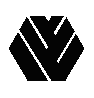 